ПРЕДВАРИТЕЛЬНО УТВЕРЖДЕН             Советом директоров                             АО «РМНТК «Нефтеотдача»                    Протокол № _______                            от «___»____________ 2017 г.                     ГОДОВОЙ ОТЧЕТАКЦИОНЕРНОГО ОБЩЕСТВА «НАУЧНО-ТЕХНОЛОГИЧЕСКАЯ КОМПАНИЯ «РОССИЙСКИЙ МЕЖОТРАСЛЕВОЙ НАУЧНО-ТЕХНИЧЕСКИЙ КОМПЛЕКС «НЕФТЕОТДАЧА»ПО ИТОГАМ РАБОТЫ ЗА 2016 годГенеральный директор                         Н.И. СыромятниковГлавный бухгалтер                               Н.М. ДворецкаяМосква 2017С О Д Е Р Ж А Н И ЕСведения об обществе	3Направления деятельности общества	7Основные показатели производственной деятельности	9Работы по промышленной безопасности и охране окружающей среды	18Финансовый раздел	21Кадровое обеспечение	22Сведения о крупных сделках и сделках с заинтересованностью	27Сведения об органах управления и контроля	37Сведения о работе совета директоров	41Сведения о вознаграждении членов органа управления	48СВЕДЕНИЯ об обществеАкционерное общество «Научно-технологическая компания «Российский межотраслевой научно-технический комплекс «Нефтеотдача» (до февраля 1992 г. «Межотраслевой научно-технический комплекс «Нефтеотдача» – МНТК «Нефтеотдача») создана в соответствии с Постановлением ЦК КПСС и Совета Министров СССР № 1230 от 12 декабря 1985 г.Акционерное общество «Научно-технологическая компания «Российский межотраслевой научно-технический комплекс «Нефтеотдача» (АО «РМНТК «Нефтеотдача») учреждено Распоряжением Госкомимущества России от 15.12.1995 г. № 1822-р на основании Указа Президента Российской Федерации от 17.11.1992 г. № 1403 и Постановления Правительства Российской Федерации от 06.07.1994 г. № 790. Зарегистрировано Московской регистрационной палатой 29.02.1996 г., свидетельство № 020.848. Цель образования комплекса – создание, испытание и внедрение новых технологий и технических средств для разработки нефтяных месторождений и повышения нефтеотдачи пластов, обеспечивающих увеличение потенциала сырьевой базы страны.Уставный капитал Общества был сформирован путем передачи:имущества Государственного предприятия «Российский межотраслевой научно-технический комплекс «Нефтеотдача»;пакетов акций открытых акционерных обществ «ВНИИнефть» и «Гипровостокнефть»АО «РМНТК «Нефтеотдача» Форма собственности – государственная.Правовой статус: АО «РМНТК «Нефтеотдача» является коммерческой организацией, организационно-правовая форма – акционерное общество.Величина Уставного капитала АО «РМНТК «Нефтеотдача» – 113 360 167 рублей.Уставный капитал разделен на 113 360 167 обыкновенных именных акций бездокументарной формы выпуска номинальной стоимостью – 1 рубль.Доля в уставном капитале:АО «Зарубежнефть»: 100% минус 1 акция.Российская Федерация в лице Федерального агентства по управлению государственным имуществом (Росимущество): 1 акция.Управление Обществом осуществляет Совет директоров (на 31.12.2016 г.) в составе:Заикин Игорь Петрович, Председатель Совета директоров, Заместитель Генерального директора по развитию проектов и скважинных операций АО «Зарубежнефть»;Улитин Денис Борисович, член Совета директоров, Заместитель Генерального директора по организационному развитию и корпоративным коммуникациям АО «Зарубежнефть»;Кемпф Константин Викторович, член Совета директоров, Начальник Управления по скважинным операциям АО «Зарубежнефть»;Жлудов Виктор Владиславович, член Совета директоров, Заместитель Генерального директора по экономике и финансам ООО «ЗАРУБЕЖНЕФТЬ-добыча Харьяга»;Сыромятников Николай Иванович, член Совета директоров, Генеральный директор АО «РМНТК «Нефтеотдача».Дочерние и зависимые Общества:АО «Гипровостокнефть»Форма собственности – смешанная.Правовой статус: АО «Гипровостокнефть» является коммерческой организацией, организационно-правовая форма – акционерное общество.Величина Уставного капитала АО «Гипровостокнефть» – 16 158 рублей.Уставный капитал разделен на 64 632 именные акции бездокументарной формы, одинаковой номинальной стоимостью 25 копеек, в том числе:привилегированных акций – 16 158 штук;обыкновенных акций – 48 474 штук.Общее количество акционеров – 1 977, в том числе юридические лица – 2:АО «РМНТК «Нефтеотдача» владеет 38 % акций в количестве 24 560 штук;АО «Зарубежнефть» владеет 22,09 % акций в количестве 14 280 штук.Генеральный директор – Медников Андрей ЮрьевичАО «ВНИИнефть»Форма собственности – смешанная.Правовой статус: АО «ВНИИнефть» является коммерческой организацией, организационно-правовая форма - акционерное общество.Величина Уставного капитала АО «ВНИИнефть» – 52 964 рублей.Уставный капитал разделен на 52 964 именные акции бездокументарной формы, одинаковой номинальной стоимостью 1 рубль, в том числе:привилегированных акций – 13 241 штук;обыкновенных акций – 39 723 штук.Общее количество акционеров – 1 300, в том числе юридические лица – 2:АО «РМНТК «Нефтеотдача» владеет 37,99 % акций в количестве 20 126 штук;АО «Зарубежнефть» владеет 32,27 % акций в количестве 17 089 штук.Генеральный директор – Фомкин Артем Вачеевич.АО «РМНТК «Нефтеотдача» имеет следующие сертификаты:сертификат соответствия № РОСС RU.С.04ХЖ.СЭМ.0068 от 06.11.2014г удостоверяет, что система экологического менеджмента качества организации соответствует требованиям ГОСТ Р ИСО 14001-2007 (ISO 14001:2004);сертификат соответствия № РОСС RU.С.04ХЖ.СК.0445 от 06.11.2014года удостоверяет, что АО «РМНТК то система менеджмента качества организации соответствует требованиям ГОСТ Р ИСО 901-2008 (ISO 9001:2008);свидетельство № С-3-16-2090 ОТ 28.11.2016 г. о допуске к следующим видам работ: Устройство скважин, Строительный контроль за работами по обустройству скважин, Организация строительства, реконструкции и капитального ремонта привлекаемым застройщиком или заказчиком на основании договора юридическим лицом или индивидуальным предпринимателем (генеральным подрядчиком) на объектах нефтегазового комплекса.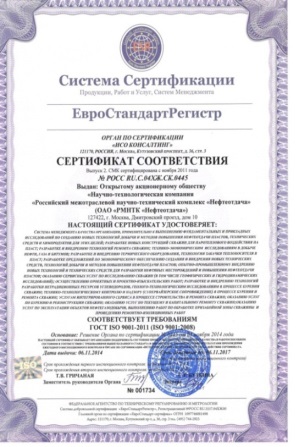 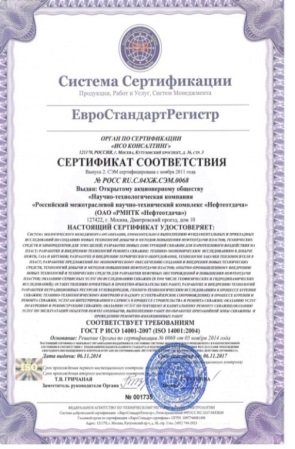 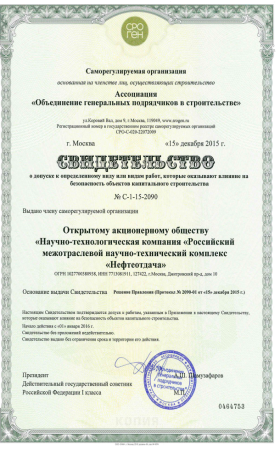 Ключевые менеджеры АО «РМНТК «Нефтеотдача»:Сыромятников Николай Иванович – Генеральный директор (09.09.1965 г.р., Ухтинский индустриальный институт, квалификация – горный инженер-геолог по специальности «Геология и разведка нефтяных и газовых месторождений», присвоено почетное звание Министерства энергетики Российской Федерации «Почетный нефтяник», работает в Обществе с 07.11.2013 г.);Коротков Андрей Николаевич – Заместитель генерального директора (10.01.1979 г.р., Отрадненский нефтяной техникум, квалификация – техник-механик по специальности «Эксплуатация газонефтепроводов и газонефтехранилищ»; Самарский государственный технический университет, квалификация – инженер по специальности «Разработка и эксплуатация нефтяных и газовых месторождений», работает в Обществе с 01.12.2014 г.);Скобляков Денис Владимирович – Заместитель генерального директора по экономике и финансам (12.10.1985 г.р., Московский экономико-энергетический колледж, квалификация – бухгалтер-экономист; Академия труда и социальных отношений, квалификация – экономист по специальности «Финансы и кредит»; Российская академия народного хозяйства и государственной службы при Президенте Российской Федерации, квалификация – магистр менеджмента, работает в Обществе с 25.02.2013 г.);Петров Юрий Викторович – Заместитель генерального директора по корпоративной безопасности (30.04.1968 г.р., Коломенский педагогический институт, квалификация – учитель английского и немецкого языков по специальности «Английский и немецкий языки», работает в Обществе с 21.06.2016 г.).Направления деятельности обществаАО «РМНТК «Нефтеотдача» относится к топливно-энергетическому комплексу и нефтедобывающей отрасли. Основными целями Общества являются:организация эффективной работы в Российской Федерации и за рубежом для удовлетворения общественных потребностей;получение прибыли с учетом обеспечения государственных интересов Российской Федерации.Предметом деятельности Общества являются: оказание нефтесервисных услуг при разработке нефтегазовых месторождений;отработка современных методов увеличения нефтеотдачи.Основными видами деятельности АО «РМНТК «Нефтеотдача» в соответствии с Уставом являются:выполнение фундаментальных и прикладных исследований по созданию новых технологий добычи и методов повышения нефтеотдачи пластов, технических средств и химпродуктов для этих целей, разработка и внедрение технологий ремонта скважин;участие в разработке и координация выполнения комплексных отраслевых и межотраслевых научно-технических программ в области техники и технологии нефтедобычи, повышения нефтеотдачи пластов;технико-экономические исследования в добыче нефти, газа и битумов, разработка предложений по экономическому обеспечению создания и внедрения новых технических средств, технологий добычи и методов повышения нефтеотдачи пластов;создание и совершенствование методов подсчета запасов углеводородного сырья и сопутствующих компонентов;разработка прогнозов развития методов добычи углеводородного сырья в Российской Федерации;разработка проектов технологических схем разработки и обустройства месторождений;экспертиза проектов технологических схем разработки и обустройства нефтяных месторождений;геолого-разведочные, геофизические и геохимические работы в области изучения недр;предоставление прочих услуг, связанных с добычей нефти и газа;добыча сырой нефти и природного газа;предоставление услуг по добыче нефти и газа;осуществление функций заказчика при строительстве и обустройстве месторождений;геолого-технологические исследования в процессе бурения скважин;технико-технологический контроль (супервайзерское сопровождение) при строительстве ремонте скважин;услуги интегрированного сервиса в процессе строительства и ремонта скважин;оказание услуг по бурению и реконструкции скважин;оказание услуг по текущему и капитальному ремонту скважин;инженерное сопровождение в процессе строительства и ремонта скважин;выполнение работ по испытанию пластов на трубах (ИПТ) при бурении, освоении и эксплуатации скважин;выполнение промыслово-геофизических, гидродинамических и термодинамических исследований;услуги по внутрискважинным работам, производимые канатной техникой;проведение геофизических исследований скважин в открытом стволе;проведение прострелочно-взрывных работ в нефтяных скважинах;организация перевозок грузов.Основные показатели производственной деятельностиВ 2016 году Общество оказывало нефтесервисные услуги на территории Российской Федерации, а также за рубежом по следующим направлениям:Работы, выполняемые за пределами Российской Федерации.Опытно-промышленные работы на месторождении «Бока де Харуко», Республика Куба.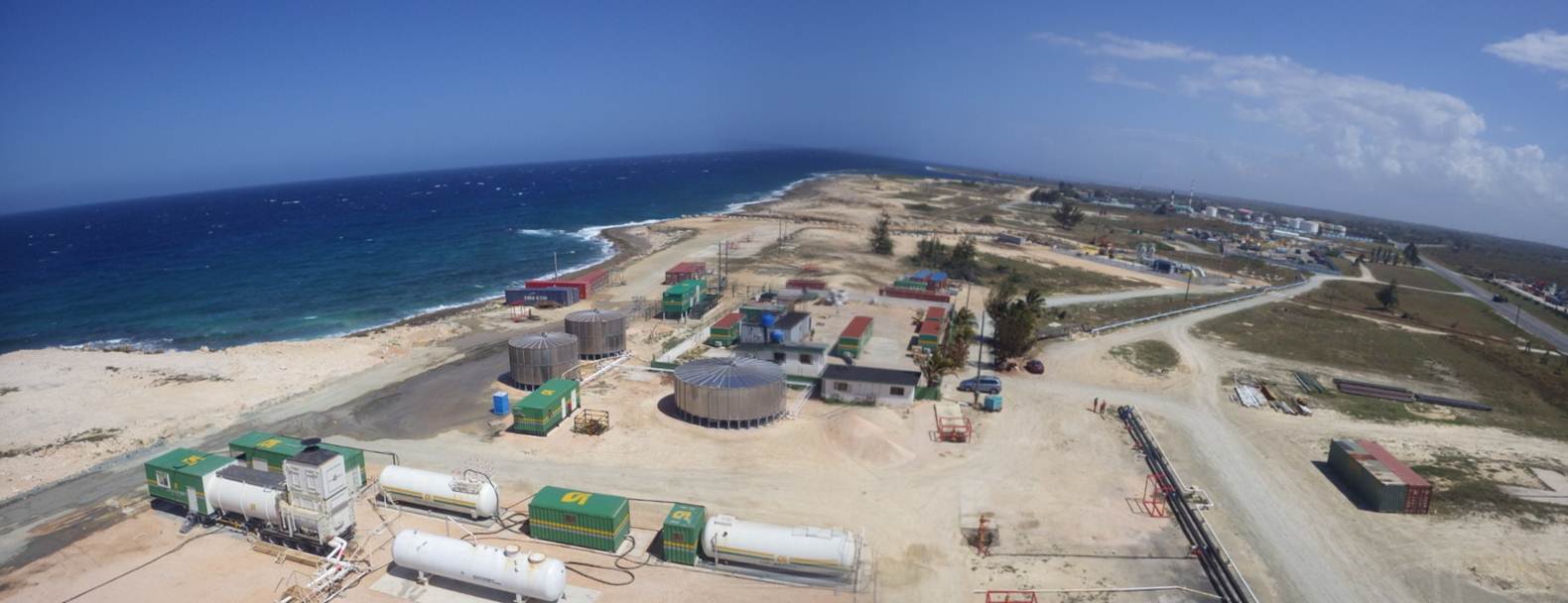 В целях выполнения работ по эксплуатации участка добычи нефти в 2016 году с филиалом АО «Зарубежнефть» в г. Гавана заключен Договор №76-60/16 от 20.02.2016 г. В период с января по июнь 2016 г. проведены работы по эксплуатации скважин BJ-3001, BJ-3002, BJ-3003, оборудованных установками ШВН (штанговый винтовой насос). В рамках исполнения обязательств по вышеуказанному договору:привлечены кубинские специалисты (оператор по добыче, мастер по добыче);заключен договор на услуги аренды грузоподъемной техники, транспортировку и ремонт оборудования;проведены работы по ремонту термостойких пакеров;организованы работы по учету и вывозу добываемой продукции.Произведен запуск установки ШВН на скважине BJ-3002 после проведения щелевой перфорации и осуществлен вывод на режим. После ПЦО (паро-циклические операции) скважины BJ-3002 проведена отработка на фонтанном режиме. Проведен капитальный ремонт по спуску винтового насоса (металл-металл). Проведена отработка скважины механизированным способом. Добыто за 2016 год 152 тонн нефти.После проведения ПЦО на скважине BJ-3003, проведена отработка скважины на фонтанном режиме. Проведен КРС (капитальный ремонт скважин) по спуску винтового насоса. Отработка скважины винтовым насосом (металл-металл). Проведен КРС для эксплуатации скважины эрлифтом. Добыто за 2016 год 429 тонн нефти.После проведения тепловой обработки скважины BJ-3001 отработка скважины на фонтанном режиме. Проведен КРС по спуску винтового насоса. Отработка скважины винтовым насосом. Добыто за 2016 год 17 тонн нефти.Суммарно за 2016 год на опытно-промышленном участке месторождения Бока де Харуко добыто 598 тонн нефти.В целях подготовки и закачки пара в нагнетательные скважины и проведения паротепловых обработок добывающих скважин заключен договор с филиалом АО «Зарубежнефть» в г. Гавана №76-59/16 от 26.02.2016 г. на период январь – март 2016 года и договор №76-180/16 от 01.04.2016 г. на период апрель – декабрь 2016 года. В рамках исполнения указанных договоров проведены следующие мероприятия:на скважине BJ-3002 проведена тепловая обработка паром в объеме 4219 м3 с предварительной закачкой растворителя LCO в объеме 200 м3;проведена ПЦО (паро-циклические операции) скважины BJ-3003. Закачано 6030 тонн теплоносителя;проведена тепловая обработка скважины BJ-3001. Закачано 1004 тонн горячей воды.Для выполнения работ по эксплуатации парогенераторного заключен договор с Beijing Suntc Petroleum Equipment Co., Ltd № 23.16 от 15.02.2016 г. и дополнительное соглашение №1 от 15.04.2016 г.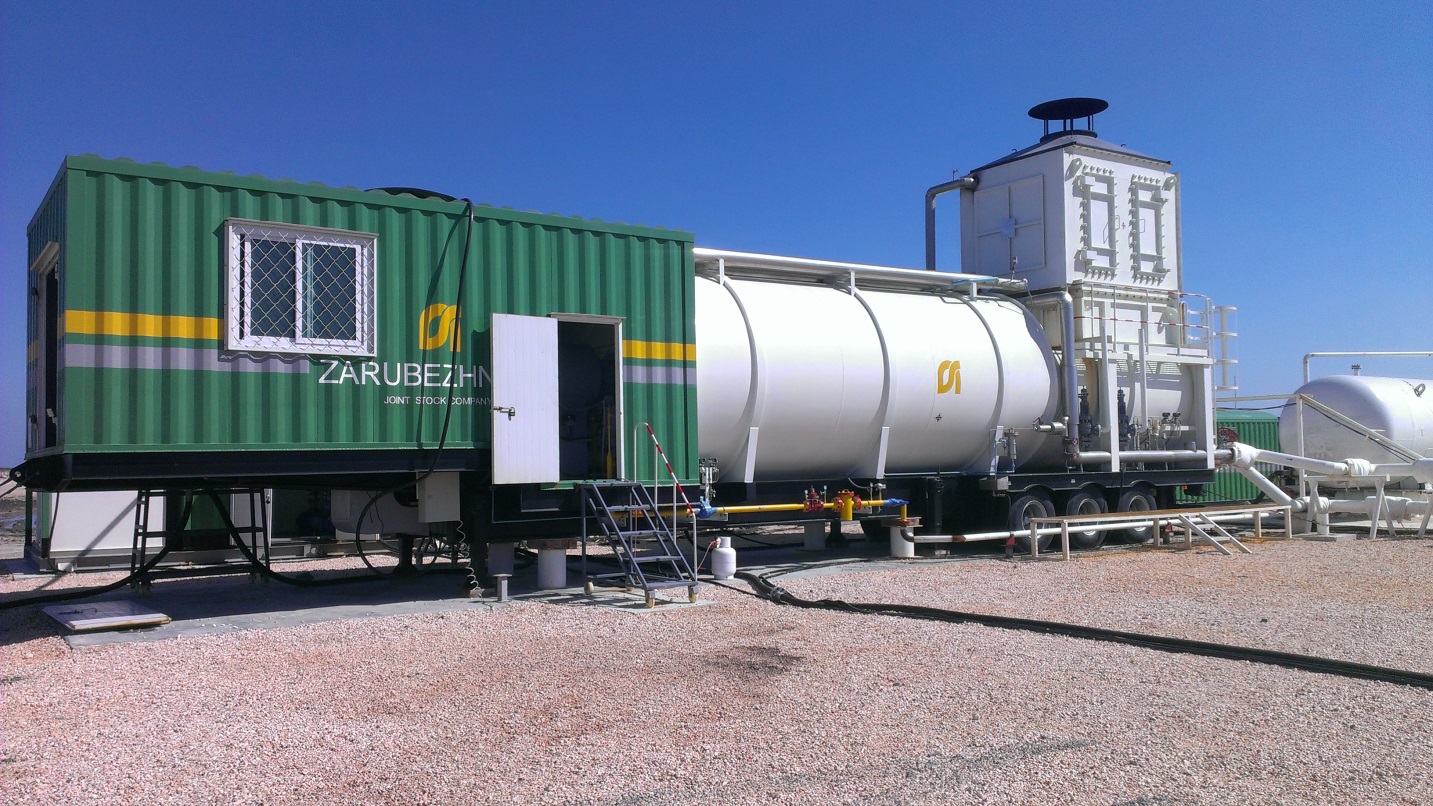 С декабря 2016 года начался этап реализации ОПР (опытно-промышленные работы) на пласте М: мобилизован с кустовой площадки пласта М на кустовую площадку пласта Е1 МПГУ (Мобильный парогенераторный комплекс). Оборудование смонтировано, подключено к системам снабжения топливом, технической водой, электроэнергией;бригадой ТКРС проведены работы по установке цементных мостов в рамках мероприятий по переходу на вышележащий горизонт на скважинах BJ-2001, BJ-2002, BJ-2003;оказываются услуги по инжиниринговому сопровождению проекта Бока де Харуко;оказываются услуги по супервайзерскому сопровождению ПТВ (паро-тепловое воздействие), ТКРС (текущий и капитальный ремонт скважин), ДНГ (добыча нефти и газа);проведены работы по ремонту нефтепромыслового оборудования (термостойкие пакеры);Для выполнения работ по ПГИ (промыслово-геофизические исследования) и ГДИ (гидродинамические исследования) с филиалом АО «Зарубежнефть» в г. Гавана заключен договор №76-133/16 от 21.03.2016 г. Проведены работы по ремонту нефтепромыслового оборудования (термостойкие пакеры). Проведены исследования скважин BJ-2002, BJ-2003, BJ-3001, BJ-3002, BJ-3003;Для выполнения научно-исследовательских работ по исследованию поверхностных проб с филиалом АО «Зарубежнефть» в г. Гавана заключен договор №76-51/16 от 17.02.2016 г. Проведен отбор и исследование 69 поверхностных проб пластовых флюидов;Для сопровождения проекта по эксплуатации опытно-промышленного участка месторождения «Бока де Харуко» с филиалом АО «Зарубежнефть» в г. Гавана заключен договор на оказание инжиниринговых услуг №76-98/16/45.16 от 29.02.2016 г. на период январь – апрель 2016 года и договор № 76-248/16 от 31.05.2016 г. на период май – июнь 2016 года;Проведены работы по капитальному и текущему ремонту скважин в рамках договора №76-6/14/22.15 от 16.03.2015 г. с филиалом АО "Зарубежнефть" в г. Гавана. Всего за 2016 год выполнено 14 ремонтных работ из которых 12 ТРС (текущий ремонт скважин) и 2 КРС (капитальный ремонт скважин).Услуги по обеспечению эксплуатации компрессорной станции БКУ-20/35У1 по проекту ВИША-Термогаз, Республика Беларусь.Для обеспечения эксплуатации компрессорной станции БКУ-20/35У1 заключен договор №37-56/16 от 17.02.2016 г. с АО «Зарубежнефть», в рамках которого:за 2016 г. в скважину №134 Вишанского месторождения закачано 5 332 870 м3 воздуха;заключен договор с РДУП «Белоруснефть-Промсервис» на оказание услуг по техническому обслуживанию БКУ-20/35У1;заключены договоры на поставку ЗИП и материалов, необходимых для эксплуатации и проведения плановых ТО; заключены договоры ГПХ с персоналом, эксплуатирующим БКУ;проведены плановые ТО-4, ТО-1а и ТО-2 компрессорной установки;разработаны инструкции по охране труда, видам работ и пожарной безопасности при эксплуатации компрессорной установки БКУ-20/35У1;проведена подготовка оборудования БКУ-20/35У1 к осенне-зимнему периоду;проведены работы по ревизии теплообменных секций аппаратов воздушного охлаждения;организована и проведена внеплановая замена цилиндров 4 и 5 ступеней, а так же замена шток-поршней 2-7 ступеней сжатия компрессора №2.Инженерно-технологическое сопровождение при строительстве и реконструкции скважин (супервайзинг на морском шельфе) в Республике Вьетнам. В рамках заключенного договора № 32-677/15/235.15 от 15.12.2015 г. с АО «Зарубежнефть» выполнены работы по инженерно-технологическому сопровождению при строительстве и реконструкции скважин на Блоке 12/11 шельфа Социалистической Республики Вьетнам. За 2016 г. проведено 16 проверок, в результате которых выявлено 1457 нарушений правил ОТ, ПБ и ООС.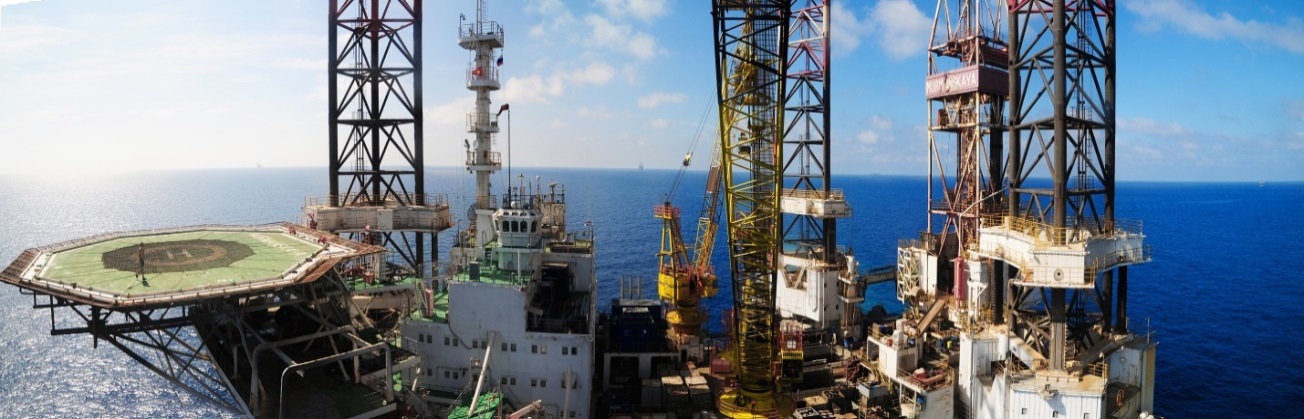 Работы, выполняемые на территории Российской ФедерацииГеолого-технологические исследования при бурении скважин.Работы по геолого-технологическим исследованиям (ГТИ) при строительстве скважин выполняются в рамках договоров:№32/13/03 от 25.01.2013 г. и №463/15/03 от 10.06.2015 г. с ООО «СК «РУСВЬЕТПЕТРО»; №30/06/2016-ОНО от 20.05.2016 г. и №62/09/2016-ОНО от 28.09.2016 г. с АО «Оренбургнефтеотдача».Для выполнения работ на объекты ООО «СК «РУСВЬЕТПЕТРО» мобилизовано 7 станций ГТИ; на объекты АО «Зарубежнефть-Добыча Самара» - 2 станции ГТИ.По состоянию на 31.12.2016 работы выполнены на 5-и объектах ООО «СК «РУСВЬЕТПЕТРО» и 1-ом объекте ООО «Зарубежнефть-Добыча Самара».За 12 месяцев 2016 года геолого-технологические исследования в процессе бурения скважин выполнены на 27 скважинах Центрально-Хорейверского поднятия ООО «СК «РУСВЬЕТПЕТРО» и 7 скважинах Кирсановского и Пашкинского месторождений ООО «Зарубежнефть-Добыча Самара».Супервайзерское сопровождение при строительстве скважин.Работы по технико-технологическому контролю и надзору (супервайзерскому сопровождению) при строительстве скважин выполнены в рамках договоров: 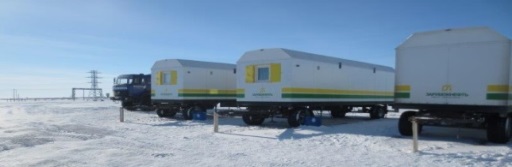 №33/13/03 от 25.01.2013 г. и № 471/15/03 от 10.06.2015 г. с ООО «СК «РУСВЬЕТПЕТРО»;№35/07/2016-ОНО от 07.07.2016 г. и №66/09
2016-ОНО от 06.10.2016 г. с АО «Оренбургнефтеотдача»;№84.15 от 15.04.2015 г. и №27/09-16СП от 01.09.2016 г. с ООО «Инко-Сервис»;№ПНТ-00597 от 11.04.2016 г. с АО «ННК-Печоранефть».Услуги оказаны на 7 объектах ООО «СК «РУСВЬЕТПЕТРО». Для оперативного управления организована работа 2-х региональных супервайзерских постов. За 12 месяцев 2016 года супервайзерской службой проведено 1015 проверок буровых бригад, в результате которых выявлено 1592 нарушений технологии проводки скважин и нарушений правил ОТ, ПБ и ООС. В рамках договоров с АО «Оренбургнефтеотдача», Обществом оказаны услуги на 5 объектах Кирсановского месторождения и трех объектах Пашкинского месторождения.В рамках договоров с ООО «Инко-Сервис», Обществом оказаны услуги на объектах ООО «РН-Северная нефть» и ООО «РН-Юганскнефтегаз».В рамках договора с АО «ННК-Печоранефть», Обществом оказаны услуги на Средне-Харьягинском месторождении АО «ННК-Печоранефть».Супервайзерское сопровождение при ремонте скважин.Работы по технико-технологическому контролю и надзору (супервайзерскому сопровождению) при ремонте скважин выполнены в рамках договора № 39/13/03 от 25.01.2013 г. с ООО "СК "РУСВЬЕТПЕТРО", срок действия которого окончен 31.07.2016 г.Контроль за работой бригад ТКРС осуществлялся работой 3-х мобильных постов. За 6 месяцев 2016 года супервайзерской службой АО «РМНТК «Нефтеотдача» произведено 148 проверок бригад ТКРС, в результате которых выявлено 1457 нарушений правил ОТ, ПБ и ООС, а также технологии ведения работ. С целью контроля выполнения подрядчиком организационно-технических мероприятий по повышению производительности труда и сокращению непроизводительного времени бригад ТКРС проведена комплексная проверка с участием специалистов ООО «СК «РУСВЬЕТПЕТРО».Интегрированный сервис при бурении скважин.Работы по интегрированному сервису при бурении скважин на месторождениях ООО «СК «РУСВЬЕТПЕТРО» выполнены в рамках договоров №280/15/03 от 24.03.2015 г., №268/16/11 от 06.04.2016 г. и №271/16/11 от 06.04.2016 г. и включают в себя следующие виды сервисов:инженерно-технологическое сопровождение;наклонно-направленный сервис;долотный сервис;сервис по приготовлению и обработке буровых растворов.Работы проведены на кустовых площадках №1 Северо-Сихорейского, №1 Восточно-Янемдейского, №2 Южно-Сюрхаратинского, №1 Северо-Ошкотынского месторождений ООО «СК «РУСВЬЕТПЕТРО», В 2016 году при плане 15 скважин, завершено бурение 15 скважин. При плановой проходке 57 550 м, фактически пробурено 57 882 м (+332 м проходки).Работы по интегрированному сервису при бурении скважин на месторождениях ООО «ЗАРУБЕЖНЕФТЬ-добыча Самара» проведены в рамках договоров №30/06/2016-ОНО от 20.05.2016 г. и №62/09/2016-ОНО от 28.09.2016 г. с АО «Оренбургнефтеотдача» и включают в себя следующие виды сервисов:наклонно-направленный и долотный сервис;сервис по приготовлению и обработке буровых растворов;выполнение работ по геофизическим исследованиям при бурении скважин;сервис по цементированию скважин; инженерно-технологическому сопровождению крепления скважин.Работы проведены на скважинах №26ППД, №5-Р, №18Г, №28ППД, №14Г Кирсановского месторождения и №119, №120, №108 Пашкинского месторождения объектов ООО «ЗАРУБЕЖНЕФТЬ-добыча Самара». Гидродинамические исследования скважин.Работы ПГИ и ГДИС проведены на скважинах рамках договора №31/16/24 от 15.01.2016 г. с ООО «СК «РУСВЬЕТПЕТРО». Для выполнения условий договора на месторождение мобилизованы четыре каротажных подъемника ПКС-5М (3 шт.), ПКС-3,5 (1 шт.).За 12 месяцев 2016 года выполнено 404 скважино-операций в том числе:проведено 246 промыслово-геофизических и гидродинамических исследований скважин; проведена интерпретация 158 исследований по определению гидродинамических параметров пласта по данным телеметрии ГНО (ТМС).Анализ, обработка результатов гидродинамических исследований скважин, обработка результатов промыслово-геофизических исследований скважин и подготовка заключения выполняется специалистами филиала АО «РМНТК «Нефтеотдача» в г. Усинске.Внутрискважинные работы, производимые канатной техникой.Внутрискважинные работы, производимые канатной техникой на Северо-Хоседаюском и Западно-Хоседаюском месторождениях, проводились в рамках договора №97/16/03 от 04.02.2016 г. с ООО «СК «РУСВЬЕТПЕТРО» и включают в себя следующие виды сервисов:производство работ по свабированию скважин;вызов притока из пласта путем снижения уровня;удаление продуктов реакции после кислотной обработки;смена штуцеров – регуляторов в компоновках ОРЭ;извлечение и установка автономных комплексных приборов;чистка НКТ (насосно-компрессорные трубы) от АСПО (асфальто-парафинистых образований);отбивка забоя при проведении работ по подземному и капитальному ремонту скважин;шаблонирование и опрессовка НКТ (насосно-компрессорные трубы);шаблонировка различными диаметрами печатями обсадных колонн при капитальном ремонте скважин;установка гидравлических пакеров;сбивка сбивного клапана УЭЦН (установка электроцентробежного насоса) при подготовке скважины к ремонту;извлечение оборванных скребков с проволокой и без нее;извлечение «утопленных» приборов.Для выполнения условий договора на месторождения ООО «СК «РУСВЬЕТПЕТРО» мобилизован ПКС-3,5. Всего за 2016 год выполнено 122 скважино-операций.Испытание пластов на трубах при бурении, освоении и эксплуатации скважин.Работы по испытанию пластов на трубах выполнялись в рамках договора №30/16/24 от 15.01.2016 г. с ООО «СК «РУСВЬЕТПЕТРО» За 2016 год выполнено 11 испытаний объектов разработки в 5 скважинах:№ 3901 – Западно-Хоседаюского месторождения им. Д.Садецкого;№ 3507 – Западно-Хоседаюского месторождения им. Д.Садецкого;№ 1609 – Северо-Хоседаюское месторождения им. А.Сливки;№ 31201 – Западно-Хоседаюского месторождения им. Д.Садецкого;№ 14Р – Южно-Сюрхаратинского месторождения.Опытно-промышленные работы по новым методам повышения нефтеотдачи пластов.Опытно-промышленные работы по новым методам повышения нефтеотдачи пластов в области интенсификации притоков и обработки призабойной зоны пласта выполнены в рамках договора №137/15/04 от 05.03.2015 г. с ООО "СК "РУСВЬЕТПЕТРО".За 2016 год выполнено 2 скважино-операций с применением потокоотклоняющей кислотной композиции по скважинами:№ 2204 – Висовое месторождение;№ 3507 – Западно-Хоседаюское месторождение им. Д.Садецкого.Работы по разработке и внедрению технологий и составов по изоляции заколонных перетоков и внутрипластовых перетоков для карбонатных коллекторов проведены в рамках договора № 31/16/24 от 15.01.2016 г. с ООО «СК «РУСВЬЕТПЕТРО». За 2016 год выполнено 7 скважино-операций на скважинах:№ 1405 Северо-Хоседаюского месторождения, работа выполнена с положительным результатом;№ 11006 Северо-Хоседаюского месторождения, работа выполнена с 50% эффектом;№ 19Р Северо-Хоседаюского месторождения, работа выполнена без эффекта;№2Р Северо-Хоседаюского месторождения, работа выполнена с положительным результатом;№24Р Северо-Хоседаюского месторождения, работа выполнена с положительным результатом;№ 53 Сихорейского месторождения, работа выполнена с положительным результатом;№ 32201 Сихорейского месторождения, работа выполнена с положительным результатом.Услуги по отбору и доставке глубинных проб нефти.Работы выполнялись в рамках Договора №270/02-007/16 от 11.07.2016 г., заключенного с АО «ВНИИнефть». С начала 2016 года доставлено 10 проб со скважин месторождений ООО «СК «РУСВЬЕТПЕТРО»:№ 59Р Западно-Хоседаюского месторождения;№ 60Р Северо-Сихорейского месторождения;№ 1208 Северо-Хоседаюского месторождения;№ 10 Южно-Сюрхаратинского месторождения;№ 2 Сюрхаратинского месторождения;№ 23Р Северо-Хоседаюского месторождения;№ 2703 Висового месторождения;№ 33107 Северо-Сихорейского месторождения;№ 33105 Северо-Сихорейского месторождения;№ 3808 Западно-Хоседаюского месторождения.Работы по промышленной безопасности и охране окружающей средыЗа отчетный период в Обществе несчастных случаев, профессиональных заболеваний не зарегистрировано; аварий и инцидентов при производстве работ не зарегистрировано. Отсутствуют претензии и предписания от Заказчиков и контролирующих государственных органов.Выполнены обязательства в области охраны труда и окружающей среды, промышленной и пожарной безопасности согласно отечественным и международным стандартам, договоров, конвенций и протоколов.Основные мероприятия, реализованные в 2016 году:В рамках заключенного договора с АПО «Некоммерческое партнерство Пермь-нефть» проведена предаттестационная подготовка в области промышленной, пожарной экологической безопасности специалистов и обучение персонала, осуществляющих деятельность на опасных производственных объектах, подконтрольных Ростехнадзору России по программам:«Охрана труда» для руководителей и специалистов» – 59 чел.;«Безопасные методы ведения работ на месторождениях и объектах с высоким содержанием сероводорода» – 45 чел.;«Промышленная безопасность» - 31 чел.;«ГНВП» - 148 чел.;«Пожарно-технический минимум» - 119 чел.;«Экологическая безопасность» - 30 чел.Введен предвахтовый медицинский осмотр персонала.Была закуплена и выдана спецодежда в едином корпоративном стиле по ГК АО «Зарубежнефть».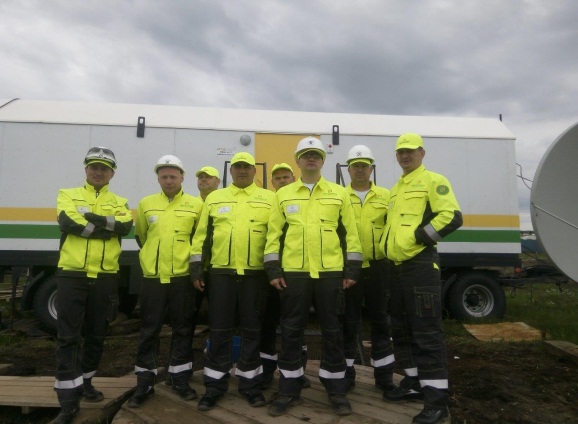 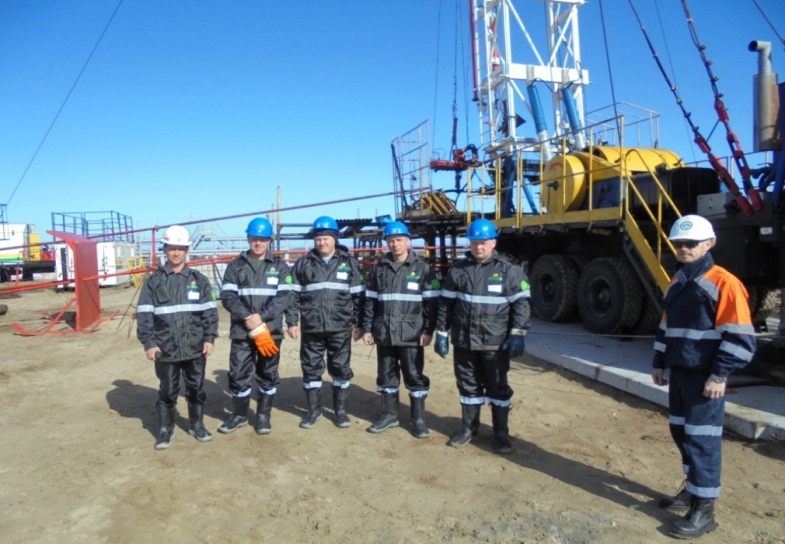 На вновь созданных рабочих местах Общества завершены работы по проведению СОУТ в соответствии с утверждённым графиком.Объекты производственной деятельности оснащены стендами «Организация РМ по системе 5С», «ПС- Замечай! Предлагай! Действуй!».23 работника Общества прошли повышение квалификации в области строительства, реконструкции, капитального ремонта объектов капитального строительства согласно требований СРО.Приказом № 124 от 11.11.2016 г. утверждено и введено в действие Положение «Об организации и проведении «Дня мастера» в бригадах Цеха по текущему и капитальному ремонту скважин Филиала АО «РМНТК «Нефтеотдача» в г. Усинск.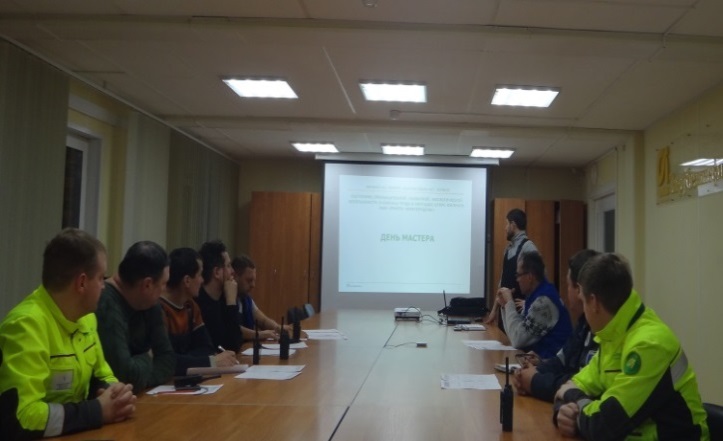 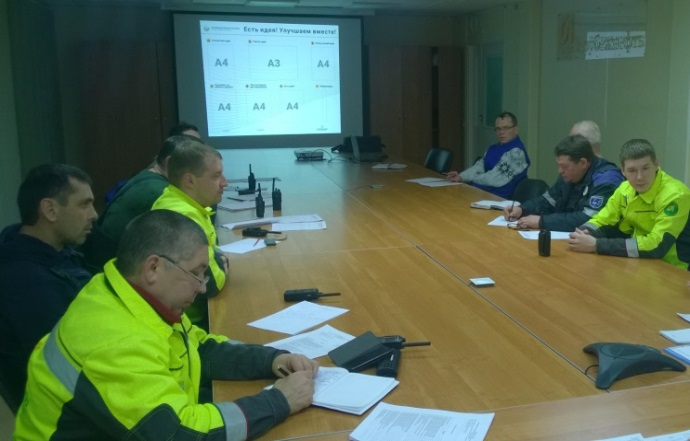 За отчетный период нарушений в области экологической безопасности не зарегистрировано. Разработаны и согласованны в Росприроднадзоре по НАО (Ненецкий автономный округ) проект ПДВ (Предельно допустимые выбросы) и Проект нормативов образования отходов.Получены разрешения на выбросы и разрешения на отходы.Заключены все необходимые договоры со специализированными организациями на утилизацию отходов, образующихся при работе бригад ТКРС и разработку требуемой документации по обращению с опасными отходами (проект нормативов и паспорта на опасные отходы).Получено санитарно-эпидемиологическое заключение на проект ПДВ Хоседаюского месторождения.Проведены оплаты в Управление Росприроднадзораза за негативное воздействие на окружающую среду за IV квартал 2015 г. и I-III кварталы 2016г. (основание - Федеральный закон «Об охране окружающей среды» №7 ФЗ, от 10.01.2002 г.).Объекты производственной деятельности оснащены:нормативно-технической литературой, плакатами и другими средств наглядной агитации по охране труда, промышленной безопасности и пожарной безопасности;пожарной сигнализацией и первичными средствами пожаротушения.В рамках реализации проекта Бока де Харуко в Республике Куба были реализованы следующие мероприятия:заключен договор страхования рисков при эксплуатации мобильной прямоточной парогенераторной установки (МПГУ). Компанией Esicuba выдан страховой Полис № 57/5221 от 07.01.2016г;заключен договор с компанией CEINPET на оказание услуг по мониторингу воздуха. Проведены III этапа мониторинга атмосферного воздуха в зоне расположения скважин пласта M и при закачке пара в скважину BJ-3003. Отчеты предоставлены в Центр Инспекции и Контроля Окружающей Среды (CICA) Области Маябеке;заключено соглашение взаимных обязательств по использованию Хранилища Твёрдых и Жидких Нефтесодержащих Отходов (основание: Процедура предприятия PO-GA/P 0908 «По захоронению Твёрдых и Жидких Нефтесодержащих Отходов в Хранилище») с компанией EPEPO. С целью усиления внимания работников к проблемам безопасности, улучшения информированности работников о существующих производственных рисках и способах защиты от них, повышения сознательного отношения к собственной безопасности в обязательном порядке проводились тематические месячники по охране труда:«Охрана труда при выполнении работ на высоте»;«Охрана труда при проведении геофизических работ»;«Охрана труда при получении, транспортировке и хранении химических реагентов».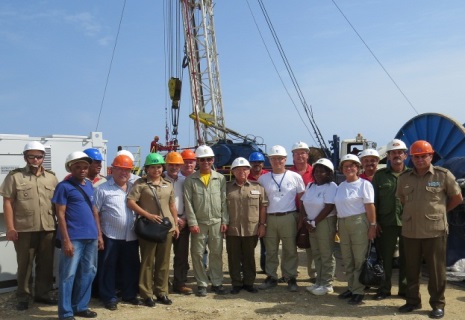 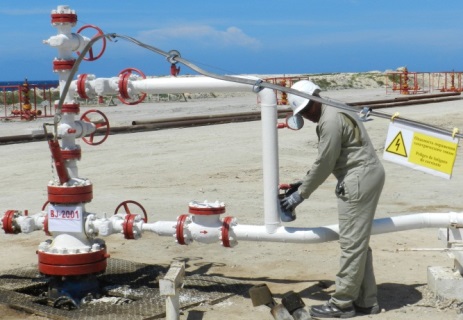 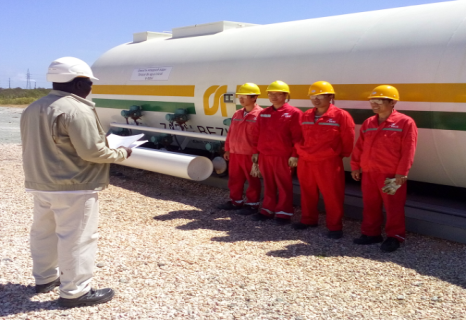 Обеспечены действующие нормы противопожарной безопасности для временных ОПР на скважинах BJ-3002 и BJ-3003 (пласта M) месторождения Бока де Харуко.Финансовый разделСогласно управленческой отчетности в 2016 году общий объем выручки АО «РМНТК «Нефтеотдача» составил 1 346,7 млн. руб. без НДС, в т.ч.: интегрированный сервис при бурении скважин – 716,0 млн. руб.;капитальный и текущий ремонт скважин» – 305,1 млн. руб.;промыслово-геофизические и гидродинамические исследования скважин (в т.ч. ИПТ и внутрискважинные работы, проводимые канатной техникой) – 97,5 млн. руб.;оказание сервисных услуг (Инжиниринг, Добыча, Паро-тепловое воздействие на пласт, ПГИ/ГДИ, Исследования проб) на месторождении «Бока де Харуко» – 68,2 млн. руб.;технико-технологический надзор и контроль (супервайзерское сопровождение) при строительстве скважин – 66,6 млн. руб.;оказание услуг по геолого-технологическим исследованиям при строительстве скважин – 59,5 млн. руб.;оказание услуг по обеспечению эксплуатации компрессорной станции БКУ-20/35У1 по проекту ВИША-Термогаз (Республика Беларусь) – 19,4 млн. руб.;опытно-промышленные работы по новым методам в повышении нефтеотдачи пласта и РИР – 8,2 млн. руб.;технико-технологический надзор и контроль (супервайзерское сопровождение) при текущем и капитальном ремонте скважин – 6,1 млн. руб.;выручка по прочим услугам – 0,1 млн. руб.Кадровое обеспечениеПо состоянию на 31.12.2016 г. в Обществе действует организационная структура на 316 штатных единиц, утвержденная протоколом № 12 от 20.06.2016 г. В 2016 году в организационную структуру и штатное расписание Общества введены новые структурные подразделения:с 01.01.2016 г. цех по текущему и капитальному ремонту скважин в количестве 113 штатных единиц, группа по охране труда, промышленной безопасности и охране окружающей среды – 2 шт. ед., группа по материально-техническому и транспортному обеспечению – 5 шт. ед.,  группа по бухгалтерскому учету и отчетности – 3 шт. ед., группа по кадровому администрированию и нормированию труда – 3 шт. ед.;с 20.06.2016 г. проект по интегрированному сервису при бурении скважин на объектах АО «Оренбургнефтеотдача» в количестве 18 штатных единиц.С 01.08.2016 г., в рамках проведения индексации заработной платы сотрудников, введено в действие новое штатное расписание и внесены изменения в Положение об оплате труда и мотивации работников АО «РМНТК «Нефтеотдача».В сентябре 2016 года утверждены Советом директоров АО «РМНТК «Нефтеотдача» новые редакции Положения об оплате труда и мотивации работников и Положения о социальных гарантиях работникам и неработающим пенсионерам (протокол № 15 от 28.09.2016 г.).В соответствии с утвержденной структурой и вносимыми в штатное расписание изменениями проведена работа по поиску, подбору и укомплектованию кадрами структурных подразделений Общества.Движение кадров в Обществе за 2016 год:принято 179 чел., из них на номенклатурные должности 4 чел;уволено 44 чел.По состоянию на 31 декабря 2016 года численность работников АО «РНМТК «Нефтеотдача» составила 262 человека, в том числе:офис в г. Москва – 33 чел.;филиал в г. Усинск – 226 чел.;представительство в Республике Беларусь – 1 чел.;филиал в Республике Куба – 2 чел. граждане РФ. Структура персоналаСтруктура персонала по возрастному составу:до 30 лет – 31 чел.;от 31 до 50 лет – 203 чел.;старше 50 лет – 28 чел.Средний возраст сотрудников – 39 лет. Гендерный (половой) состав работников:мужчин – 239 чел.;женщин – 23 чел.Структура персонала по уровню образования:высшее – 109 чел.;среднее профессиональное – 59 чел.;неоконченное высшее – 10 чел.;среднее – 84 чел.Кадровое администрирование и кадровое делопроизводствоВ рамках кадрового администрирования отдел по работе с персоналом в 2016 году осуществил следующие работы:заключение трудовых договоров с принимаемыми работниками и дополнительных соглашений к ним;организация и оформление приема на работу, переводов, возложения исполнения обязанностей, перемещений и увольнений работников в соответствии с Трудовым законодательством;оформление приказов о единовременной выплате к отпуску;оформление командировок сотрудников Общества и их учет (251 приказов на командирование);оформление отпусков сотрудников Общества и их учет (466 приказов на предоставление отпусков);формирование личных дел и личных карточек работников формы Т-2 (179 дел);ведение учета рабочего времени и составление ежемесячно общего табеля учета рабочего времени формы Т-13;составление графиков сменности работников, работающих вахтовым методом;составление статистической отчетности Минэнерго РФ и в органы статистики;проведение кадрового аудита регламентирующих документов;формирование и комплектация кадровой документации для сдачи в архив (личные дела, приказы, личных карточек работника формы Т-2, и т.д.);учет, оформление и выдача трудовых книжек, ведение учетных журналов и другой типовой документации;ввод данных, ведение и обновление базы данных программы 1С «Зарплата и кадры»; выдача и заверение копий трудовых книжек, справок с места работы, анкет и заявлений на выдачу заграничных паспортов и других документов работникам Общества.В рамках выполнения работ по внедрению профстандартов в 2016 году выполнены следующие мероприятия:утвержден «План мероприятий по выполнению директив Правительства Российской Федерации от 14.07.2016 г. № 5119п-П13 по вопросу «О внедрении профессиональных стандартов в деятельность Общества»;создана рабочая группа по внедрению профессиональных стандартов и выполняются работы в соответствии с Планом мероприятий;подготовлен перечень должностей/профессий, применение профессионального стандарта по которым является обязательным в части наименования должности/профессии или квалификационных требований.Обучение, оценка и развитие персоналаВ Обществе в 2016 году организовывалось обучение и повышение квалификации сотрудников.Прошли профессиональную переподготовку по программам:«Мастер делового администрирования – Master of Business Administration (MBA)» «Управление нефтегазовым бизнесом. Управление проектами» – 1 чел.;техносферная безопасность – 1 чел.Обучились по программам повышения квалификации:безопасность строительства и качество устройства объектов нефтяной и газовой промышленности, устройство скважин, в том числе на особо опасных, технически сложных и уникальных объектах» – 23 чел.;гидродинамические исследования скважин и их интерпретация – 1 чел.;организация закупочной деятельности в соответствии с Федеральным законом от 18.07.2016 № 223-ФЗ – 2 чел.;задачи службы экономической безопасности в договорной деятельности предприятия. Практика работы службы безопасности предприятия при проведении закупок и торгов в электронной форме. Новые технологии деловой разведки – 2 чел.;обучение безопасности методом HAZID – 1 чел.;день кадровых решений. Трудовое законодательство – 2016. Итоги и планы – 1 чел.В декабре 2016 года в Школе профессионально-технического образования АО «Арктикморнефтегазразведка» прошли обучение 4 сотрудника Филиала в г. Усинск по программе «Супервайзер морского бурения».В период июль-август 2016 года на производственных объектах ЦХП НАО прошли производственную практику студенты РГУ нефти и газа им. И.М. Губкина по направлениям геофизические и геолого-технологические исследования скважин в количестве 2 человек. Из числа опытных и высококвалифицированных специалистов назначены наставники. В период прохождения практики студенты прошли стажировку и проверку знаний, адаптацию на рабочем месте, изучение технической и технологической документации, осмотр оборудования в соответствии с программой прохождения практики.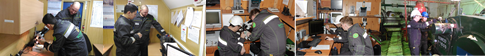  В 2016 году реализованы мероприятия в области оценки персонала:разработаны и утверждены Положение о порядке проведения ежегодной оценки работников АО «РМНТК «Нефтеотдача» и Методическое руководство по порядку проведения оценки персонала;издан приказ о проведении ежегодной оценки персонала; утвержден план мероприятий по подготовке и проведению ежегодной оценки персонала;проведена оценка персонала в период с 18.07.2016 по 29.07.2016 в соответствии с планом мероприятий по подготовке и проведению ежегодной оценки персонала;оценка работников по результатам 2015 года проводилась в офисе в г. Москве. В оценке приняли участие 25 работников Общества;оценку С – стандартный уровень эффективности получили 11 человек, оценку В – высокий уровень эффективности – 14 человек;по результатам оценки одному сотруднику рекомендовано повышение проф. статуса, 2 человека зачислены в кадровый резерв Общества, 2 человека рекомендованы к зачислению в кадровый резерв АО «Зарубежнефть».Социально-корпоративные мероприятияВ июне 2016 года на объектах ЦХП в НАО проведены соревнования первого этапа Конкурса «Лучший по профессии» среди мастеров по исследованию скважин и машинистов подъемников каротажной станции.Конкурс состоял из двух частей: теоретической и практической. По итогам конкурса определены лучшие работники.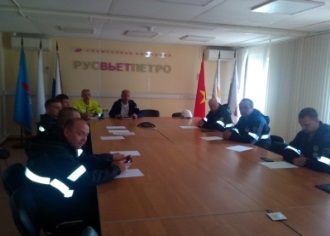 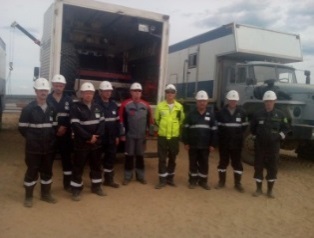 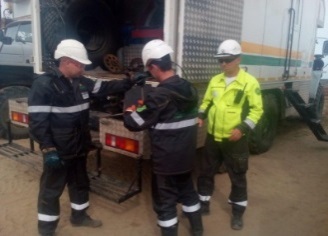 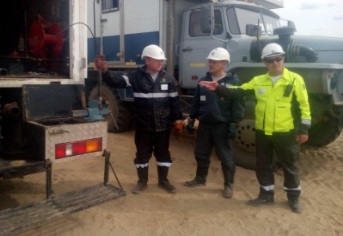 В ноябре команда АО «РМНТК «Нефтеотдача» приняла участие в корпоративном турнире по брейн-рингу среди команд дочерних обществ АО «Зарубежнефть».Проведена организационная работа, подготовлены наградные и поощрительные документы для награждения работников Общества наградами Министерства энергетики РФ, АО «Зарубежнефть». Подготовлены Почетные грамоты и Благодарности АО «РМНТК «Нефтеотдача». В Обществе в 2016 году награждены Почетными грамотами и Благодарностями 22 сотрудника АО «РМНТК «Нефтеотдача», из них:объявлена Благодарность Министерства энергетики Российской Федерации – 1 чел.;награждены Почетными грамотами АО «Зарубежнефть – 2 чел.;объявлена Благодарность АО «Зарубежнефть – 3 чел.;награждены Почетными грамотами АО «РМНТК «Нефтеотдача» – 7 чел.;объявлена Благодарность АО «РМНТК «Нефтеотдача» – 9 чел.Сведения о крупных сделках и сделках с заинтересованностьюПеречень совершенных Обществом в отчетном году сделок, признаваемых в соответствии с Федеральным законом «Об акционерных обществах» крупными сделками, а также иных сделок, на которые в соответствии с уставом распространяется порядок одобрения крупных сделок, представлен в следующей таблице 3. Перечень совершенных Обществом в отчетном году сделок, признаваемых в соответствии с Федеральным законом «Об акционерных обществах» сделками, в совершении которых имеется заинтересованность, представлен в следующей таблице 4.Сведения об органах управления и контроляОрганами управления АО «РМНТК «Нефтеотдача» является:Общее собрание акционеров Общества;Совет директоров;Единоличный исполнительный орган – генеральный директор.В 2016 году проведено шесть Общих собраний акционеров, на которых рассмотрено 12 вопросов, в том числе вопросы об итогах работы Общества за 2015 год.Повестка дня внеочередного общего собрания акционеров от 12 февраля 2016 года:Об одобрении договора на выполнение работ по наклонно-направленному и долотному сервису при бурении скважин между ОАО «РМНТК «Нефтеотдача» и ООО «ТРАЕКТОРИЯ-СЕРВИС».Повестка дня внеочередного общего собрания акционеров от 30 марта 2016 года:Об одобрении договора на выполнение работ по наклонно-направленному и долотному сервису при бурении скважин между ОАО «РМНТК «Нефтеотдача» и ООО «ТРАЕКТОРИЯ-СЕРВИС»;Принятие решения об обращении в Банк России с заявлением об освобождении Общества от обязанности осуществлять раскрытие или предоставление информации, предусмотренной законодательством Российской Федерации о ценных бумагах.Повестка дня внеочередного общего собрания акционеров от 31 мая 2016 года:Об одобрении договора на выполнение работ по интегрированному буровому сервису при бурении скважин на Восточно-Янемдейском и Южно-Сюрхаратинском нефтяных месторождениях между ОАО «РМНТК «Нефтеотдача» и ООО «СК «РУСВЬЕТПЕТРО».Повестка дня внеочередного общего собрания акционеров от 22 июня 2016 года:Об одобрении договора подряда на выполнение работ по освоению, текущему и капитальному ремонту скважин на Северо-Хоседаюском и Висовом месторождениях между АО «РМНТК «Нефтеотдача» и ООО «СК «РУСВЬЕТПЕТРО».Повестка дня годового общего собрания от 30 июня 2016 года:Об утверждении годового отчета АО «РМНТК «Нефтеотдача» за 2015 год, годовой бухгалтерской отчетности, в том числе отчета о финансовых результатах Общества за 2015 год;Об утверждении распределения чистой прибыли по результатам деятельности АО «РМНТК «Нефтеотдача» в 2015 году; О выплате годовых дивидендов по результатам деятельности АО «РМНТК «Нефтеотдача» в 2015 году;Об избрании членов Совета директоров АО «РМНТК «Нефтеотдача»;Об избрании членов Ревизионной комиссии АО «РМНТК «Нефтеотдача»;Об утверждении аудитора АО «РМНТК «Нефтеотдача» для проведения обязательного ежегодного аудита за 2016 - 2017 гг.Повестка дня внеочередного общего собрания акционеров от 03 октября 2016 года: Об одобрении дополнительного соглашения № 1 к Соглашению внутригруппового заимствования № 24-649/15 от 22.12.2015 между АО «РМНТК «Нефтеотдача» и АО «Зарубежнефть».Составы Совета директоров:Избран на годовом общем собранием акционеров 30 июня 2015 г. (Протокол № 6 от 30.06.2015):Заикин Игорь Петрович – Председатель Совета директоров, Заместитель Генерального директора по развитию проектов и скважинных операций АО «Зарубежнефть»;Улитин Денис Борисович – член Совета директоров, Заместитель Генерального директора по организационному развитию и корпоративным коммуникациям АО «Зарубежнефть»;Жлудов Виктор Владиславович – член Совета директоров, начальник Управления финансов и казначейских операций АО «Зарубежнефть»;Кемпф Константин Викторович, член Совета директоров, Начальник Управления по строительству и реконструкции скважин АО «Зарубежнефть»;Фомкин Артем Вачеевич – член Совета директоров, Генеральный директор АО «ВНИИнефть».Избран на годовом общем собранием акционеров 30 июня 2016 г. (Протокол № 5/2016 от 30.06.2016):Заикин Игорь Петрович – Председатель Совета директоров, Заместитель Генерального директора по развитию проектов и скважинных операций АО «Зарубежнефть»;Улитин Денис Борисович – член Совета директоров, Заместитель Генерального директора по организационному развитию и корпоративным коммуникациям АО «Зарубежнефть»;Кемпф Константин Викторович, член Совета директоров, Начальник Управления по скважинным операциям АО «Зарубежнефть»;Жлудов Виктор Владиславович – член Совета директоров, Заместитель Генерального директора по экономике и финансам ООО «ЗАРУБЕЖНЕФТЬ-добыча Харьяга»;Сыромятников Николай Иванович, член Совета директоров, Генеральный директор АО «РМНТК «Нефтеотдача».Единоличный исполнительный орган:Сыромятников Николай Иванович, избран Советом директоров Общества с 07 ноября 2013 года (протокол № 13 от 06.11.2013).Ревизионная комиссия.Ревизионная комиссия Общества осуществляет контроль за финансово-хозяйственной деятельностью Общества.Ревизионная комиссия Общества избирается Общим собранием акционеров. Количественный состав ревизионной комиссии Общества определяется решением Общего собрания акционеров Общества и не может быть менее 3 (трех) человек.Составы Ревизионных комиссий:Избрана на годовом общем собрании акционеров 30 июня 2015 г. (Протокол № 6 от 30.06.2015) в следующем составе:Лещев Алексей Петрович – член ревизионной комиссии, Заместитель начальника Управления по строительству и реконструкции скважин АО «Зарубежнефть»;Токарев Денис Николаевич, член ревизионной комиссии, начальник Управления по развитию проектов нефтегазодобычи АО «Зарубежнефть»;Журавлев Юрий Евгеньевич – член ревизионной комиссии, главный специалист отдела экономики и контроллинга сегмента геологоразведка и добыча АО «Зарубежнефть»;Щербакова Екатерина Евгеньевна – член ревизионной комиссии, ведущий экономист отдела оперативного планирования движения денежных средств АО «Зарубежнефть»;Кирюхина Наталья Альбертовна – член ревизионной комиссии, главный специалист отдела текущего учета и контроля бухгалтерии АО «Зарубежнефть»;Шпичак Егор Александрович – член ревизионной комиссии, главный специалист Управления корпоративных отношений АО «Зарубежнефть».2. Избрана на годовом общем собрании акционеров 30 июня 2016 г. (Протокол № 5/2016 от 30.06.2016) в следующем составе:Лещев Алексей Петрович – член ревизионной комиссии, Заместитель начальника Управления по скважинным операциям АО «Зарубежнефть»;Лазарев Алексей Борисович, член ревизионной комиссии, Заместитель начальника Управления по развитию проектов нефтегазодобычи АО «Зарубежнефть»;Журавлев Юрий Евгеньевич – член ревизионной комиссии, главный специалист отдела экономики и контроллинга сегмента геологоразведка и добыча АО «Зарубежнефть»;Щербакова Екатерина Евгеньевна – член ревизионной комиссии, ведущий экономист отдела оперативного планирования движения денежных средств АО «Зарубежнефть»;Кирюхина Наталья Альбертовна – член ревизионной комиссии, главный специалист отдела текущего учета и контроля бухгалтерии АО «Зарубежнефть»;Луньков Ярослав Владимирович – член ревизионной комиссии, главный специалист Управления корпоративных отношений АО «Зарубежнефть».Сведения о работе совета директоровВ 2016 году проведено 20 заседаний Совета директоров АО «РМНТК «Нефтеотдача» на которых было рассмотрено 52 вопроса, в т.ч. одобрение заключения сделок, на которые в соответствии с Уставом распространяется порядок одобрения крупных сделок, утверждение организационной структуры и внутренних нормативных документов Общества, а также рассмотрение предложений акционеров к годовому общему собранию акционеров.Повестка дня заседания Совета директоров от 21 января 2016 года: Об одобрении Договора на выполнение работ по приготовлению и обработке буровых растворов при бурении скважин между ОАО «РМНТК «Нефтеотдача» и ООО «Инко-Сервис»;Об одобрении договора на выполнение работ по наклонно-направленному и долотному сервису при бурении скважин между ОАО «РМНТК «Нефтеотдача» и ООО «ТРАЕКТОРИЯ-СЕРВИС»; О созыве внеочередного общего собрания акционеров ОАО «РМНТК «Нефтеотдача»;Определение формы проведения внеочередного общего собрания акционеров ОАО «РМНТК «Нефтеотдача»;Определение даты, места, времени проведения внеочередного общего собрания акционеров;Определение даты составления списка лиц, имеющих право на участие во внеочередном общем собрании акционеров;Определение повестки дня внеочередного общего собрания акционеров;Определение порядка сообщения акционерам о проведении внеочередного общего собрания акционеров;Определение перечня информации (материалов), представляемой акционерам при подготовке к внеочередному общему собранию акционеров;Утверждение формы и текста бюллетеня для голосования по вопросам повестки дня внеочередного общего собрания акционеров.Повестка дня заседания Совета директоров от 04 февраля 2016 года:Рассмотрение поступивших предложений к годовому Общему собранию акционеров по выдвижению кандидатов в Совет директоров и Ревизионную комиссию Общества.Повестка дня заседания Совета директоров от 26 февраля 2016 года:Об одобрении Дополнительного соглашения № 1 к договору № 39/13/03 от 25.01.2013 на оказание услуг по технико-технологическому надзору и контролю (супервайзерское сопровождение) при текущем и капитальном ремонте скважин между ОАО «РМНТК «Нефтеотдача» и ООО «СК «РУСВЬЕТПЕТРО»;Об одобрении Договора на выполнение работ по приготовлению и обработке буровых растворов при бурении скважин между ОАО «РМНТК «Нефтеотдача» и ООО «СпецПетроСервис»;Об одобрении договора на выполнение работ по наклонно-направленному и долотному сервису при бурении скважин между ОАО «РМНТК «Нефтеотдача» и ООО «ТРАЕКТОРИЯ-СЕРВИС»;О созыве внеочередного общего собрания акционеров ОАО «РМНТК «Нефтеотдача»;Определение формы проведения внеочередного общего собрания акционеров ОАО «РМНТК «Нефтеотдача»;Определение даты, места, времени проведения внеочередного общего собрания акционеров;Определение даты составления списка лиц, имеющих право на участие во внеочередном общем собрании акционеров;Определение повестки дня внеочередного общего собрания акционеров;Определение порядка сообщения акционерам о проведении внеочередного общего собрания акционеров;Определение перечня информации (материалов), представляемой акционерам при подготовке к внеочередному общему собранию акционеров;Утверждение формы и текста бюллетеней для голосования по вопросам повестки дня внеочередного общего собрания акционеров.Повестка дня заседания Совета директоров от 15 марта 2016 года:Об одобрении Договора подряда на выполнение работ по подготовке и закачке пара в нагнетательные скважины и проведение паротепловых обработок добывающих скважин на месторождении Бока де Харуко Республики Куба между ОАО «РМНТК «Нефтеотдача» и филиалом АО «Зарубежнефть» в г. Гавана;Об одобрении Договора на оказание услуг автомобильным и специализированным транспортом между ОАО «РМНТК «Нефтеотдача» и ООО «РусАвтоСеть»;Об одобрении договора на выполнение работ по наклонно-направленному и долотному сервису при бурении скважин между ОАО «РМНТК «Нефтеотдача» и ООО «ТРАЕКТОРИЯ-СЕРВИС».Повестка дня заседания Совета директоров от 18 марта 2016 года:Об одобрении договора на оказание инжиниринговых услуг между ОАО «РМНТК «Нефтеотдача» и филиалом АО «Зарубежнефть» в г. Гавана;ООО "СК "РУСВЬЕТПЕТРО" Об одобрении договора на выполнение работ по приготовлению и обработке буровых растворов при бурении скважин между ОАО «РМНТК «Нефтеотдача» и ООО «ИСК «ПетроИнжиниринг».Повестка дня заседания Совета директоров от 20 апреля 2016 года:Об одобрении гарантии дочерней компании (ОАО «РМНТК «Нефтеотдача») / договора гарантии № 1 от 22.04.2016. Повестка дня заседания Совета директоров от 29 апреля 2016 года:Об одобрении договора о выдаче банковских гарантий между ОАО «РМНТК «Нефтеотдача» и ПАО РОСБАНК; Об одобрении договора на выполнение гидродинамических и промыслово-геофизических исследований скважин на месторождении «Бока де Харуко» между ОАО «РМНТК «Нефтеотдача» и филиалом АО «Зарубежнефть» в г. Гавана;Об одобрении договора на выполнение работ по ограничению водопритока (РИР) на месторождениях ЦХП между ОАО «РМНТК «Нефтеотдача» и ООО «СК «РУСВЬЕТПЕТРО»;  Об одобрении договора на выполнение работ по интегрированному буровому сервису при бурении скважин на Северо-Ошкотынском нефтяном месторождении между ОАО «РМНТК «Нефтеотдача» и ООО «СК «РУСВЬЕТПЕТРО»;Об одобрении договора на выполнение работ по интегрированному буровому сервису при бурении скважин на Восточно-Янемдейском и Южно-Сюрхаратинском нефтяных месторождениях между ОАО «РМНТК «Нефтеотдача» и ООО «СК «РУСВЬЕТПЕТРО»;О созыве внеочередного общего собрания акционеров ОАО «РМНТК «Нефтеотдача»:Определение формы проведения внеочередного общего собрания акционеров ОАО «РМНТК «Нефтеотдача»;Определение даты, места, времени проведения внеочередного общего собрания акционеров;Определение даты составления списка лиц, имеющих право на участие во внеочередном общем собрании акционеров;Определение повестки дня внеочередного общего собрания акционеров;Определение порядка сообщения акционерам о проведении внеочередного общего собрания акционеров;Определение перечня информации (материалов), представляемой акционерам при подготовке к внеочередному общему собранию акционеров;Утверждение формы и текста бюллетеня для голосования по вопросам повестки дня внеочередного общего собрания акционеров.Повестка дня заседания Совета директоров от 20 мая 2016 года:Об одобрении договора на выполнение работ по интегрированному буровому сервису при бурении скважин Кирсановского месторождения между ОАО «РМНТК «Нефтеотдача» и АО «Оренбургнефтеотдача»;Об одобрении договора подряда на выполнение работ по освоению, текущему и капитальному ремонту скважин на Северо-Хоседаюском и Висовом месторождениях между ОАО «РМНТК «Нефтеотдача» и ООО «СК «РУСВЬЕТПЕТРО»;О созыве внеочередного общего собрания акционеров ОАО «РМНТК «Нефтеотдача»:Определение формы проведения внеочередного общего собрания акционеров ОАО «РМНТК «Нефтеотдача»;Определение даты, места, времени проведения внеочередного общего собрания акционеров;Определение даты составления списка лиц, имеющих право на участие во внеочередном общем собрании акционеров;Определение повестки дня внеочередного общего собрания акционеров;Определение порядка сообщения акционерам о проведении внеочередного общего собрания акционеров;Определение перечня информации (материалов), представляемой акционерам при подготовке к внеочередному общему собранию акционеров; Утверждение формы и текста бюллетеня для голосования по вопросам повестки дня внеочередного общего собрания акционеров.Повестка дня заседания Совета директоров от 27 мая 2016 года:Предварительное утверждение годового отчета ОАО «РМНТК «Нефтеотдача» за 2015 год;Рассмотрение годовой бухгалтерской отчетности, в том числе отчета о финансовых результатах ОАО «РМНТК «Нефтеотдача» за 2015 год, аудиторского заключения и заключения ревизионной комиссии;О распределении чистой прибыли ОАО «РМНТК «Нефтеотдача» за 2015 год и выплате годовых дивидендов за 2015 год;Определение размера оплаты услуг аудитора Общества;Подготовка и проведение годового общего собрания акционеров ОАО «РМНТК «Нефтеотдача»:Определение формы проведения годового общего собрания акционеров ОАО «РМНТК «Нефтеотдача»;Определение даты, места, времени проведения годового общего собрания акционеров;Определение даты составления списка лиц, имеющих право на участие в годовом общем собрании акционеров;Определение повестки дня годового общего собрания акционеров;Определение порядка сообщения акционерам о проведении годового  общего собрания акционеров;Определение перечня информации (материалов), представляемой акционерам при подготовке к годовому общему собранию акционеров;Утверждение формы и текста бюллетеня для голосования по вопросам повестки дня годового общего собрания акционеров;Определение порядка ознакомления акционеров с информацией (материалами) к годовому общему собранию акционеров.Повестка дня заседания Совета директоров от 06 июня 2016 года:Рассмотрение поступивших дополнительных предложений по выдвижению кандидатов в Совет директоров на предстоящем годовом Общем собрании акционеров ОАО «РМНТК «Нефтеотдача».Повестка дня заседания Совета директоров от 15 июня 2016 года:Об одобрении Дополнительного соглашения № 3 к договору № 39/13/03 от 25.01.2013 на оказание услуг по технико-технологическому надзору и контролю (супервайзерское сопровождение) при текущем и капитальном ремонте скважин между АО «РМНТК «Нефтеотдача» и ООО «СК «РУСВЬЕТПЕТРО»;Об одобрении Договора по цементированию скважин и инженерно-технологическому сопровождению крепления скважин между АО «РМНТК «Нефтеотдача» и ООО «СКС-Технологии»;Об одобрении договора на выполнение работ по наклонно-направленному и долотному сервису при бурении скважин между АО «РМНТК «Нефтеотдача» и ООО «ТРАЕКТОРИЯ-СЕРВИС».Повестка дня заседания Совета директоров от 20 июня 2016 года:Об утверждении организационной структуры АО «РМНТК «Нефтеотдача»;Об утверждении изменений в Положение об оплате труда и мотивации работников АО «РМНТК «Нефтеотдача».Повестка дня заседания Совета директоров от 22 июля 2016 года:Об избрании председателя Совета директоров АО «РМНТК «Нефтеотдача»; Об утверждении Единого положения о закупках товаров, работ, услуг;Об утверждении Методики рассмотрения, оценки и сопоставления заявок на участие в закупке товаров, работ, услуг.Повестка дня заседания Совета директоров от 31 августа 2016 года:Об утверждении изменений в Положение об оплате труда и мотивации работников АО «РМНТК «Нефтеотдача»;Об одобрении договора займа между АО «РМНТК «Нефтеотдача» и АО «Зарубежнефть»;Об одобрении дополнительного соглашения № 1 к Соглашению внутригруппового заимствования № 24-649/15 от 22.12.2015 между АО «РМНТК «Нефтеотдача» и АО «Зарубежнефть»;О созыве внеочередного общего собрания акционеров АО «РМНТК «Нефтеотдача»;Определение формы проведения внеочередного общего собрания акционеров АО «РМНТК «Нефтеотдача»;Определение даты, места, времени проведения внеочередного общего собрания акционеров;Определение даты составления списка лиц, имеющих право на участие во внеочередном общем собрании акционеров;Определение повестки дня внеочередного общего собрания акционеров;Определение порядка сообщения акционерам о проведении внеочередного общего собрания акционеров;Определение перечня информации (материалов), представляемой акционерам при подготовке к внеочередному общему собранию акционеров;Утверждение формы и текста бюллетеня для голосования по вопросам повестки дня внеочередного общего собрания акционеров.Повестка дня заседания Совета директоров от 28 сентября 2016 года:Об утверждении Положения об оплате труда и мотивации работников АО «РМНТК «Нефтеотдача».Об утверждении Положения о социальных гарантиях работникам и неработающим пенсионерам АО «РМНТК «Нефтеотдача». Повестка дня заседания Совета директоров от 20 октября 2016 года:Об утверждении Единого положения о закупках товаров, работ, услуг.Повестка дня заседания Совета директоров от 07 ноября 2016 года:Об утверждении Единого регламента организации закупок товаров, работ, услуг.Повестка дня заседания Совета директоров от 12 декабря 2016 года:Об одобрении договора на выполнение работ по интегрированному буровому сервису при бурении скважин между АО «РМНТК «Нефтеотдача» и ООО «СК «РУСВЬЕТПЕТРО»;Об одобрении договора на выполнение работ по наклонно-направленному и долотному сервису при бурении скважин между АО «РМНТК «Нефтеотдача» и ООО «ТРАЕКТОРИЯ-СЕРВИС».Повестка дня заседания Совета директоров от 20 декабря 2016 года:Об утверждении Единого положения о закупках товаров, работ, услуг; Об утверждении организационной структуры АО «РМНТК «Нефтеотдача»;Об утверждении изменений в Положение об оплате труда и мотивации работников АО «РМНТК «Нефтеотдача».Повестка дня заседания Совета директоров от 28 декабря 2016 года:Об одобрении договора на выполнение работ по интегрированному сервису при бурении скважин между АО «РМНТК «Нефтеотдача» и ООО «ЗАРУБЕЖНЕФТЬ-добыча Харьяга»;О созыве внеочередного общего собрания акционеров АО «РМНТК «Нефтеотдача»:Определение формы проведения внеочередного общего собрания акционеров АО «РМНТК «Нефтеотдача»;Определение даты, места, времени проведения внеочередного общего собрания акционеров;Определение даты составления списка лиц, имеющих право на участие во внеочередном общем собрании акционеров;Определение повестки дня внеочередного общего собрания акционеров;Определение порядка сообщения акционерам о проведении внеочередного общего собрания акционеров;Определение перечня информации (материалов), представляемой акционерам при подготовке к внеочередному общему собранию акционеров;Утверждение формы и текста бюллетеня для голосования по вопросам повестки дня внеочередного общего собрания акционеров.Сведения о вознаграждении членов органа управленияПо итогам работы Общества за 2015 год, вознаграждение членам Совета директоров не выплачивалось.В соответствии со ст. 275 Трудового кодекса РФ оплата труда генерального директора АО «РМНТК «Нефтеотдача» производится согласно договору, заключенному между ним и Обществом. Полное наименование ОбществаАкционерное общество «Научно-технологическая компания «Российский межотраслевой научно-технический комплекс «Нефтеотдача»Сокращенное наименование ОбществаАО «РМНТК «Нефтеотдача»Юридический адрес: 101000, г. Москва, Архангельский переулок, д.1 с.1 Фактический адрес101000, г. Москва, Архангельский переулок, д.1 с.1Телефон /факс(499) 689-50-01 / (499) 689-50-01Руководитель предприятияСыромятников Николай ИвановичДата создания предприятия29 февраля 1996 годаАкционеры компанииАО «Зарубежнефть» (100% минус 1 акция);Российская Федерация, в лице Федерального агентства по управлению государственным имуществом (1 акция)Уставный капитал 113 360 167 рублейОбслуживающие банкиПАО Сбербанк г. Москва, ПАО РОСБАНК г. МоскваДата составления 09.03.2017 г.МесторождениеИсследования на кабеле Исследования датчиком ТМС Всего выполненных исследованийСеверо-Хоседаюское12531156Висовое323870Западно-Хоседаюское6170131Северо-Ошкотынское и др.242347ИТОГО246158404	Наименование2011201220122013201320142015201520162016Изменение 2016/2015Изменение 2016/2015Изменение 2016/2015Выручка91 60191 601171 701236 077397 073397 073397 0731 184 7491 184 7491 346 6541 346 654161 90514%Себестоимость54 99554 995131 612191 942263 069263 069263 069917 292917 2921 158 3071 158 307241 01526%Валовая прибыль36 60636 60640 08944 135134 004134 004134 004267 457267 457188 347188 347-79 110-30%Управленческие расходы51 33351 33342 97335 16489 27789 27789 27784 40084 400128 824128 82444 42453%Прибыль от реализации-14 727-14 727-2 8848 97144 27844 27844 278183 057183 05759 52359 523-123 534-67%Прочие доходы и расходы11 87411 8742 544-4 080-13 302-13 302-13 302-15 145-15 14517 98617 98633 131219%Прибыль до налогообложения-2 853-2 853-3404 89130 97630 97630 976167 912167 91277 50977 509-90 403-54%Налог на прибыль000000036 53736 53713 96413 964-22 573-62%Изменение отложенных налоговых активов3 0073 0076982 5528 5478 5478 547-61-61-3 065-3 065-3 004-4925%Чистая прибыль/убыток15415435827922 41122 41122 411131 436131 43660 48060 480-70 956-54%Инвестиции5 2435 24310 13714 36078 59878 59878 598172 863172 863211 987211 9876 7874%Средняя численность2424375410310310312712722722710079%Регистрационный номер договора, дата заключения договораНаименование контрагента по договоруПредмет договораСумма по договору, тыс. руб.Орган управления принявший решение об одобрении (протокол №, дата)№ 31/16/24 / 18.16 от 15.01.2016ООО "СК "РУСВЬЕТПЕТРО"Договор на выполнение гидродинамических исследований на месторождениях ЦХП318 430 080 руб. с НДСОбщее собрание акционеров(Протокол № 8/2015 от 21.12.2015)№ 25.16 от 15.02.2016Beijing Suntc Petroleum Equipment Co., LtdДоговор подряда на выполнение работ по эксплуатации парогенераторного комплекса на месторождении Бока де Харуко, Республики Куба202 935, 72 Долларов СШАПредседатель Совета директоров (письмо № ИЗ-31-731 от 15.02.2016)№ 1 от 15.04.2016Beijing Suntc Petroleum Equipment Co., LtdДополнительное соглашение № 1 к Договору подряда на выполнение работ по эксплуатации парогенераторного комплекса на месторождении Бока де Харуко, Республики Куба № 25.16 от 15.02.2016увеличение стоимости на 31 980 Долларов СШАПредседатель Совета директоров (письмо № ИЗ-32-1805 от 15.04.2016)№ 37-56/16/31.16 от 17.02.2016АО «Зарубежнефть»  Договор оказания услуг (обеспечение эксплуатации компрессорной установки БКУ-20/35 У1)19 412 400 руб. с НДСПредседатель Совета директоров (письмо № ИЗ-31-720 от 12.02.2016)№ 32.16 от 19.02.2016ООО "Инко-Сервис"Договор на выполнение работ по приготовлению и обработке буровых растворов при бурении скважин56 902 500 руб. с НДССовет директоров(Протокол № 1 от 21.01.2016)№ 33.16 от 19.02.2016ООО "Траектория-Сервис"Договор на выполнение работ по наклонно-направленному и долотному сервису при бурении скважин268 948 000 руб. с НДСОбщее собрание акционеров(Протокол № 1/2016 от 12.02.2016)№ 76-60/16/40.16 от 20.02.2016Филиал АО "Зарубежнефть" в г. ГаванаДоговор на оказание услуг по эксплуатации объектов добычи нефти опытно-промышленного участка месторождения Бока де Харуко19 363 353, 75 руб., включая налог Республики КубаПредседатель Совета директоров (письмо № ИЗ-31-866 от 20.02.2016)№ 76-59/16/41.16 от 26.02.2016Филиал АО "Зарубежнефть" в г. ГаванаДоговор подряда на выполнение работ по подготовке и закачке пара в нагнетательные скважины и проведение паротепловых обработок добывающих скважин на месторождении Бока де Харуко Республики Куба95 184 152 руб., включая налог Республики КубаСовет директоров(Протокол № 4 от 15.03.2016)№ 76-98/16 / 45.16 от 29.02.2016Филиал ОАО "Зарубежнефть" в г. ГаванаДоговор на оказание инжиниринговых услуг (руководство и сопровождение проекта по эксплуатации опытно-промышленного участка месторождения Бока де Харуко)24 401 753, 56 руб. НДС не облагаетсяСовет директоров(Протокол № 5 от 18.03.2016)№ 96/16/24 / 46.16 от 04.02.2016ООО "СК "РУСВЬЕТПЕТРО"Договор на выполнение работ по разработке и внедрению технологий и составов по изоляции заколонных и внутрипластовых перетоков на месторождениях ЦХП20 152 889, 60 руб. с НДССовет директоров(Протокол № 7 от 29.04.2016)№ 67.16 от 11.03.2016ООО "Авиакомпания "Северо-Запад"Договор на оказание авиационных услуг15 112 694, 62 руб. с НДСПредседатель Совета директоров (письмо № ИЗ-31-1171 от 14.03.2016)№ 83.16 от 22.03.2016ООО "РусАвтоСеть"Договор на оказание услуг автомобильным и специализированным транспортом260 752 134, 30 руб. с НДССовет директоров(Протокол № 4 от 15.03.2016)№ 89.16 от 31.03.2016ООО ПФ "Аленд"Договор на выполнение гидродинамических и промыслово-геофизических исследований скважин на месторождении "Бока де Харуко"14 800 000 руб. с налогом РКПредседатель Совета директоров (письмо № ИЗ-32-1804 от 15.04.2016)№ 268/16/11 / 106.16 от 06.04.2016ООО "СК "РУСВЬЕТПЕТРО"Договор на выполнение работ по интегрированному буровому сервису при бурении скважин741 365 526, 60 руб. с НДСОбщее собрание акционеров(Протокол № 3/2016 от 31.05.2016)№ 271/16/11 / 107.16 от 06.04.2016ООО "СК "РУСВЬЕТПЕТРО"Договор на выполнение работ по интегрированному буровому сервису при бурении скважин214 280 920 руб. с НДССовет директоров(Протокол № 7 от 29.04.2016)№ 340/16/03 / 108.16 от 12.05.2016ООО "СК "РУСВЬЕТПЕТРО"Договор подряда на выполнение работ по освоению, текущему и капитальному ремонту скважин на Северо-Хоседаюскоми Висовом месторождениях1 071 130 236 руб. с НДСОбщее собрание акционеров(Протокол № 4/2016 от 22.06.2016)№ 109.16 от 26.04.2016ООО "ТНГ-Групп"Договор подряда на выполнение работ по геолого-технологическим исследованиям при бурении скважин11 769 558, 87 руб. с НДСПредседатель Совета директоров (письмо № ИЗ-31-2000 от 26.04.2016)№ 115.16 от 07.04.2016ООО "СпецПетроСервис"Договор на выполнение работ по приготовлению и обработке буровых растворов при бурении скважин67 063 330, 26 руб. с НДССовет директоров(Протокол № 3 от 26.02.2016)№ 116.16 от 07.04.2016ООО "Траектория-Сервис"Договор на выполнение работ по наклонно-направленному и долотному сервису при бурении скважин333 000 000 руб. с НДСОбщее собрание акционеров(Протокол № 2/2016 от 30.03.2016)№ 117.16 от 07.04.2016ООО "ИСК "ПетроИнжиниринг"Договор на выполнение работ по приготовлению и обработке буровых растворов при бурении скважин23 964 742, 97 руб. с НДССовет директоров(Протокол № 5 от 18.03.2016)№ 118.16 от 07.04.2016ООО "Траектория-Сервис"Договор на выполнение работ по наклонно-направленному и долотному сервису при бурении скважин132 619 320, 90 руб. с НДССовет директоров(Протокол № 4 от 15.03.2016)№ 122.16/а от 17.05.2016ПАО РОСБАНКДоговор о выдаче банковских гарантий1 300 000 долларов СШАСовет директоров(Протокол № 7 от 29.04.2016)№ 76-133/16 / 123.16 от 21.03.2016Филиал АО "Зарубежнефть" в г. ГаванаДоговор на выполнение гидродинамических и промыслово-геофизических исследований скважин на месторождении Бока де Харуко20 420 000 руб. в т.ч. Налог Республики КубаСовет директоров(Протокол № 7 от 29.04.2016)№ 127.16 от 07.06.2016ООО "Инко-Сервис"Договор на выполнение работ по приготовлению и обработке буровых растворов при бурении скважин (Кирсановское месторождение АО "Оренбургнефтеотдача")15 700 501,13 руб. с НДСПредседатель Совета директоров (письмо № ИЗ-31-2516 от 27.05.2016)№ 30/06/2016-ОНО / 130.16 от 20.05.2016АО "Оренбургнефтеотдача"Договор на выполнение работ по интегрированному буровому сервису при бурении скважин Кирсановского месторождения190 016 580 руб. с НДССовет директоров(Протокол № 8 от 20.05.2016)№ 133.16 от 20.06.2016ООО "СКС-Технологии"Договора по цементированию скважин и инженерно-технологическому сопровождению крепления скважин (Кирсановское месторождение АО "Оренбургнефтеотдача")29 953 592, 88 руб. с НДССовет директоров(Протокол № 11 от 15.06.2016)№ 134.16 от 20.06.2016ООО "Траектория-Сервис"Договор на выполнение работ по наклонно-направленному и долотному сервису при бурении скважин (Кирсановское месторождение АО "Оренбургнефтеотдача")69 977 304 руб. с НДССовет директоров(Протокол № 11 от 15.06.2016)№ 24-377/16 / 181.16 от 23.09.2016АО "Зарубежнефть"Договор займа (для реализации проекта: "Проект развития услуг по текущему и капитальному ремонту скважин на Харьягинском СРП")168 950 000 руб.Совет директоров(Протокол № 14 от 31.08.2016)№ УСО-16/258 / 229.16 от 20.12.2016ООО "ЗАРУБЕЖНЕФТЬ-добыча Харьяга"Договор на выполнение работ по интегрированному сервису при бурении скважин656 136 640 руб. с НДСОбщее собрание акционеров(Протокол № 1/2017 от 30.01.2017)Регистрационный номер договора, дата заключения договораНаименование контрагента по договоруПредмет договораСумма по договору, тыс. руб.Орган управления принявший решение об одобрении (протокол №, дата)№ 31/16/24/18.16 от 15.01.2016ООО "СК "РУСВЬЕТПЕТРО"Договор на выполнение гидродинамических исследований на месторождениях ЦХП318 430 080 руб. с НДСДанная сделка не подлежит одобрению в соот. со ст. 83 ФЗ Об акционерных обществах№ 37-56/16/31.16 от 17.02.2016АО "Зарубежнефть"Договор оказания услуг (обеспечение эксплуатации компрессорной установки БКУ-20/35 У1)19 412 400 руб. с НДСДанная сделка не подлежит одобрению в соот. со ст. 83 ФЗ Об акционерных обществах№ 76-60/16/40.16 от 20.02.2016Филиал АО "Зарубежнефть" в г. ГаванаДоговор на оказание услуг по эксплуатации объектов добычи нефти опытно-промышленного участка месторождения Бока де Харуко19 363 353, 75 руб., включая налог Республики КубаДанная сделка не подлежит одобрению в соот. со ст. 83 ФЗ Об акционерных обществах№ 76-59/16/41.16 от 26.02.2016Филиал АО "Зарубежнефть" в г. ГаванаДоговор подряда на выполнение работ по подготовке и закачке пара в нагнетательные скважины и проведение паротепловых обработок добывающих скважин на месторождении Бока де Харуко Республики Куба95 184 152 руб., включая налог Республики КубаДанная сделка не подлежит одобрению в соот. со ст. 83 ФЗ Об акционерных обществах№ 1 от 20.06.2016Филиал АО "Зарубежнефть" в г. ГаванаДополнительное соглашение № 1 к Договору подряда на выполнение работ по подготовке и закачке пара в нагнетательные скважины и проведение паротепловых обработок добывающих скважин на месторождении Бока де Харуко Республики Куба № 76-59/16/41.16 от 26.02.2016согласно договораДанная сделка не подлежит одобрению в соот. со ст. 83 ФЗ Об акционерных обществах№ 2 от 28.07.2016Филиал АО "Зарубежнефть" в г. ГаванаДополнительное соглашение № 2 к Договору подряда на выполнение работ по подготовке и закачке пара в нагнетательные скважины и проведение паротепловых обработок добывающих скважин на месторождении Бока де Харуко Республики Куба № 76-59/16/41.16 от 26.02.2016согласно договораДанная сделка не подлежит одобрению в соот. со ст. 83 ФЗ Об акционерных обществах№ 76-98/16/ 45.16 от 29.02.2016Филиал ОАО "Зарубежнефть" в г. ГаванаДоговор на оказание инжиниринговых услуг (руководство и сопровождение проекта по эксплуатации опытно-промышленного участка месторождения Бока де Харуко)24 401 753, 56 руб. НДС не облагаетсяДанная сделка не подлежит одобрению в соот. со ст. 83 ФЗ Об акционерных обществах№ 96/16/24/ 46.16 от 04.02.2016ООО "СК "РУСВЬЕТПЕТРО"Договор на выполнение работ по разработке и внедрению технологий и составов по изоляции заколонных и внутрипластовых перетоков на месторождениях ЦХП20 152 889, 60 руб. с НДСДанная сделка не подлежит одобрению в соот. со ст. 83 ФЗ Об акционерных обществах№ 1 от 12.10.2016ООО "СК "РУСВЬЕТПЕТРО"Дополнительное соглашение № 1 к Договору на выполнение работ по разработке и внедрению технологий и составов по изоляции заколонных и внутрипластовых перетоков на месторождениях ЦХП № 96/16/24/ 46.16 от 04.02.2016согласно договораДанная сделка не подлежит одобрению в соот. со ст. 83 ФЗ Об акционерных обществах№ 2 от 29.08.2016ООО "СК "РУСВЬЕТПЕТРО"Дополнительное соглашение № 2 к Договору на выполнение работ по разработке и внедрению технологий и составов по изоляции заколонных и внутрипластовых перетоков на месторождениях ЦХП № 96/16/24/ 46.16 от 04.02.2016согласно договораДанная сделка не подлежит одобрению в соот. со ст. 83 ФЗ Об акционерных обществах№ 76-51/16/ 47.16 от 17.02.2016Филиал ОАО "Зарубежнефть" в г. ГаванаДоговор по исследованию поверхностных проб479 360 руб. с учетом налоговов Республики Куба. НДС не облагается.Данная сделка не подлежит одобрению в соот. со ст. 83 ФЗ Об акционерных обществах№ 1 от 01.08.2016Филиал ОАО "Зарубежнефть" в г. ГаванаДополнительное соглашение № 1 к Договору по исследованию поверхностных пробУвеличение на 1 460 000 руб. с учетом налогов Республики Куба. НДС не облагаетсяДанная сделка не подлежит одобрению в соот. со ст. 83 ФЗ Об акционерных обществах№ 071/05-030/16/ 52.16 от 20.02.2016ОАО "ВНИИнефть"Договор аренды нежилого помещения (1 кв.м. для хранения автомобильных колес)4 739,13 руб. с НДС за 11 месяцевДанная сделка не подлежит одобрению в соот. со ст. 83 ФЗ Об акционерных обществах№ 76-180/16/95.16 от 01.04.2016Филиал АО "Зарубежнефть" в г. ГаванаДоговор подряда на проведение паротепловых обработок добывающих скважин на Пласте М на месторождении Бока де Харуко Республики Куба3 638 400 руб., включая налог Республики КубаДанная сделка не подлежит одобрению в соот. со ст. 83 ФЗ Об акционерных обществах№ 268/16/11/106.16 от 06.04.2016ООО "СК "РУСВЬЕТПЕТРО"Договор на выполнение работ по интегрированному буровому сервису при бурении скважин741 365 526, 60 руб. с НДСДанная сделка не подлежит одобрению в соот. со ст. 83 ФЗ Об акционерных обществах№ 271/16/11/107.16 от 06.04.2016ООО "СК "РУСВЬЕТПЕТРО"Договор на выполнение работ по интегрированному буровому сервису при бурении скважин214 280 920 руб. с НДСДанная сделка не подлежит одобрению в соот. со ст. 83 ФЗ Об акционерных обществах№ 340/16/03/108.16 от 12.05.2016ООО "СК "РУСВЬЕТПЕТРО"Договор подряда на выполнение работ по освоению, текущему и капитальному ремонту скважин на Северо-Хоседаюскоми Висовом месторождениях1 071 130 236 руб. с НДСДанная сделка не подлежит одобрению в соот. со ст. 83 ФЗ Об акционерных обществах№ 1 от 12.10.2016ООО "СК "РУСВЬЕТПЕТРО"Дополнительное соглашение № 1 к Договору подряда на выполнение работ по освоению, текущему и капитальному ремонту скважин на Северо-Хоседаюскоми Висовом месторождениях № 340/16/03/108.16 от 12.05.2016согласно договораДанная сделка не подлежит одобрению в соот. со ст. 83 ФЗ Об акционерных обществах№ 76-133/16/123.16 от 21.03.2016Филиал АО "Зарубежнефть" в г. ГаванаДоговор на выполнение гидродинамических и промыслово-геофизических исследований скважин на месторождении Бока де Харуко20 420 000 руб. в т.ч. Налог Республики КубаДанная сделка не подлежит одобрению в соот. со ст. 83 ФЗ Об акционерных обществах№ 1 от 15.07.2016Филиал АО "Зарубежнефть" в г. ГаванаДополнительное соглашение № 1 к Договору № 76-133/16 от 21.03.2016 на выполнение гидродинамических и промыслово-геофизических исследований скважин на месторождении Бока де Харукосогласно договораДанная сделка не подлежит одобрению в соот. со ст. 83 ФЗ Об акционерных обществах№ 76-248/16/125.16 от 31.05.2016Филиал АО "Зарубежнефть" в г. ГаванаДоговор на оказание инжиниринговых услуг5 320 000 руб. с налогом РКДанная сделка не подлежит одобрению в соот. со ст. 83 ФЗ Об акционерных обществах№ 30/06/2016-ОНО/130.16 от 20.05.2016АО "Оренбургнефтеотдача"Договор на выполнение работ по интегрированному буровому сервису при бурении скважин Кирсановского месторождения190 016 580 руб. с НДСДанная сделка не подлежит одобрению в соот. со ст. 83 ФЗ Об акционерных обществах№ 267/16/09/140.16 от 06.04.2016ООО "СК "РУСВЬЕТПЕТРО"Договор купли-продажи (дизельное топливо)4 573 259, 80 руб. с НДСДанная сделка не подлежит одобрению в соот. со ст. 83 ФЗ Об акционерных обществах№ 1 от 22.06.2016ООО "СК "РУСВЬЕТПЕТРО"Дополнительное соглашение № 1 к Договору купли-продажи (дизельное топливо) № 267/16/09/140.16 от 06.04.2016согласно договораДанная сделка не подлежит одобрению в соот. со ст. 83 ФЗ Об акционерных обществах№ 2 от 23.06.2016ООО "СК "РУСВЬЕТПЕТРО"Дополнительное соглашение № 2 к Договору купли-продажи (дизельное топливо) № 267/16/09/140.16 от 06.04.2016Увеличение суммы на 46 798 047, 40 руб. с НДСДанная сделка не подлежит одобрению в соот. со ст. 83 ФЗ Об акционерных обществах№ 76-269/16/141.16  от 10.06.2016Филиал АО "Зарубежнефть" в г. ГаванаДоговор оказания услуг по получении груза для лабораторных исследований и его таможенного оформленияне превышает 499 000 руб. с НДСДанная сделка не подлежит одобрению в соот. со ст. 83 ФЗ Об акционерных обществах№ 425/16/10/145.16 от 24.06.2016ООО "СК "РУСВЬЕТПЕТРО"Договор аренды нежилого помещения4 235 260, 56 руб. с НДС в годДанная сделка не подлежит одобрению в соот. со ст. 83 ФЗ Об акционерных обществах№ 429/16/03/150.16 от 24.06.2016ООО "СК "РУСВЬЕТПЕТРО"Договор аренды имущества (труба насосно-компрессорная 73 высадка б/у)59 282, 80 руб. с НДСДанная сделка не подлежит одобрению в соот. со ст. 83 ФЗ Об акционерных обществах№ 66/09/2016-ОНО / 154.16 от 06.10.2016АО "Оренбургнефтеотдача"Договор на оказание услуг по технико-технологическому надзору и контролю (супервайзерское сопровождение) при строительстве скважин на Пашкинском месторождении3 961 111 руб. с НДСДанная сделка не подлежит одобрению в соот. со ст. 83 ФЗ Об акционерных обществах№ 155.16 от 11.07.2016АО "ВНИИнефть"Договор на предоставление услуг по отбору и доставке глубинных проб нефти с месторождений ЦХП ООО "СК "РУСВЬЕТПЕТРО"70 000 руб. с НДСДанная сделка не подлежит одобрению в соот. со ст. 83 ФЗ Об акционерных обществах№ 329-16-Т/159.16от 05.08.2016ООО «Зарубежнефтестроймонтаж» Договор поставки товара (КТП-СЭЩ-К(ВК)-400/10/0,4, У1)590 354, 27 руб. с НДСДанная сделка не подлежит одобрению в соот. со ст. 83 ФЗ Об акционерных обществах№ 173.16 от 12.09.2016ООО "ЭКСПЛОН"Договор об оказании услуг при проведении мероприятия (День работника нефтяной и газовой промышленности)27 750 руб. с НДСДанная сделка не подлежит одобрению в соот. со ст. 83 ФЗ Об акционерных обществах№ 24-377/16 / 181.16 от 23.09.2016АО "Зарубежнефть"Договор займа (для реализации проекта: "Проект развития услуг по текущему и капитальному ремонту скважин на Харьягинском СРП")168 950 000 руб.Данная сделка не подлежит одобрению в соот. со ст. 83 ФЗ Об акционерных обществах№ 324/02/188.16 от 21.09.2016АО "Арктикморнефтегазразведка"Договор возмездного оказания услуг (доставка и предоставление питания специалистам на СПБУ "Мурманская)6 901, 64 долларов СШАДанная сделка не подлежит одобрению в соот. со ст. 83 ФЗ Об акционерных обществах№ 339/14-001/16/195.16 от 03.03.2016ООО "ВНИИнефть"Меморандум о взаимопонимании-Данная сделка не подлежит одобрению в соот. со ст. 83 ФЗ Об акционерных обществах№ 197.16//УСО-16/176 от 26.10.2016ООО "ЗАРУБЕЖНЕФТЬ-добыча Харьяга"Договор на выполнение геолого-технологических исследований при бурении скважин26 296 300 руб. с НДСДанная сделка не подлежит одобрению в соот. со ст. 83 ФЗ Об акционерных обществах№ 580/16/30/199.16 от 17.10.2016ООО "СК "РУСВЬЕТПЕТРО"Договор на оказание услуг по гидравлическому испытанию противовыбросного оборудованиясогласно приложений к договоруДанная сделка не подлежит одобрению в соот. со ст. 83 ФЗ Об акционерных обществах№ 62/09/2016-ОНО / 204.16 от 28.09.2016АО "Оренбургнефтеотдача"Договор на выполнение работ по интегрированному буровому сервису при бурении скважин Пашкинского месторождения110 362 409,03 руб. с НДСДанная сделка не подлежит одобрению в соот. со ст. 83 ФЗ Об акционерных обществах№ 755/16/03/216.16 от 16.12.2016ООО "СК "РУСВЬЕТПЕТРО"Договор на оказание услуг по внутрискважинным работам, производимым канатной техникой12 226 551,12 руб. с НДСДанная сделка не подлежит одобрению в соот. со ст. 83 ФЗ Об акционерных обществах№ 22-481/16 / 218.16 от 07.11.2016АО "Зарубежнефть"Агентский договор (услуги по перевозке работников и грузов авиационным транспортом до пунктов назначения, а также услуги по размещению (проживанию) и питанию работников)1 % от суммы сделки, заключенной агентом по поручению принципалаДанная сделка не подлежит одобрению в соот. со ст. 83 ФЗ Об акционерных обществах№ 2/11/2016-НГП/225.16 от 16.11.2016ООО "НГП "Северо-Карасевское"Договор на оказание услуг по супервайзерскому сопровождению при расконсервации и реконструкции скважины № 70 Лухеяхского месторождения Северо-Карасевского ЛУ1 359 999, 60 руб. с НДСДанная сделка не подлежит одобрению в соот. со ст. 83 ФЗ Об акционерных обществах№ 76-491/16/228.16 от 10.11.2016Филиал АО "Зарубежнефть" в г. ГаванаДоговор на выполнение гидродинамических и промыслово-геофизических исследований скважин на месторождении "Бока де Харуко"11 460 000 руб., в т.ч. Налог Республики КубаДанная сделка не подлежит одобрению в соот. со ст. 83 ФЗ Об акционерных обществах№ УСО-16/258/24.17 от 20.12.2016ООО "ЗАРУБЕЖНЕФТЬ-добыча Харьяга"Договор на выполнение работ по интегрированному сервису при бурении скважин656 136 640 руб. с НДСДанная сделка не подлежит одобрению в соот. со ст. 83 ФЗ Об акционерных обществах№ 422/51/234.16 от 22.11.2016АО "Арктикморнефтегазразведка"Договор на оказание образовательных услуг97 750 руб. с НДСДанная сделка не подлежит одобрению в соот. со ст. 83 ФЗ Об акционерных обществах№ 432/51/235.16 от 22.11.2016АО "Арктикморнефтегазразведка"Договор на оказание образовательных услуг100 000 руб. с НДСДанная сделка не подлежит одобрению в соот. со ст. 83 ФЗ Об акционерных обществах№ 35/07/2016-ОНО / 246.16 от 07.07.2016АО "Оренбургнефтеотдача"Договор на оказание услуг по технико-технологическому надзору и контролю (супервайзерское сопровождение) при строительстве скважин на Кирсановском месторождении6 866 666 руб. с НДСДанная сделка не подлежит одобрению в соот. со ст. 83 ФЗ Об акционерных обществах№ 76-521/16/266.16 от 28.11.2016Филиал АО "Зарубежнефть" в г. ГаванаДоговор поставки товара (материалы, запасные части, детали, приборы)125 541, 56 долларов США, НДС не облагаетсяДанная сделка не подлежит одобрению в соот. со ст. 83 ФЗ Об акционерных обществах№ 76-565/16/294.16 от 16.12.2016Филиал АО "Зарубежнефть" в г. ГаванаДоговор на оказание услуг по технико-технологическому надзору и контролю (супервайзерское сопровождение) при проведении работ по эксплуатации парогенераторного комплекса (закачка пара, горячей воды), эксплуатации участка добычи нефти, текущем и капитальном ремонте скважин11 902 943 руб. в том числе налоги Республики КубаДанная сделка не подлежит одобрению в соот. со ст. 83 ФЗ Об акционерных обществах№ 76-569/16/295.16 от 19.12.2016Филиал АО "Зарубежнефть" в г. ГаванаДоговор подряда на проведение паротепловых обработок добывающих скважин на Пласте М на месторождении Бока де Харуко Республики Куба27 903 057 руб. в том числе налоги Республики КубаДанная сделка не подлежит одобрению в соот. со ст. 83 ФЗ Об акционерных обществах№ 522/05-101/16/309.16 от 27.12.2016АО "ВНИИнефть"Договор аренды нежилого помещения4 739, 13 руб. с НДСДанная сделка не подлежит одобрению в соот. со ст. 83 ФЗ № 44-502/16/320.16 от 30.12.2016АО "Зарубежнефть"Сублицензионный договор на передачу неисключительных прав на программы для ЭВМ с конечным пользователем798 835, 63 руб. НДС не облагаетсяДанная сделка не подлежит одобрению в соот. со ст. 83 ФЗ Об акционерных обществахСогласовано:Коротков А.Н.Скобляков Д.В.Петров Ю.В.Абызбаева И.В.Безрук А.В.Белобородов И.М.Даньшин В.С.Чаплыгин Ю.В.Шелехова Н.В.Заместитель генерального директораЗаместитель генерального директора по экономике и финансамЗаместитель генерального директора по корпоративной безопасности Начальник отдела ОТ, ПБ и ООСНачальник договорно-правового отделаНачальник отдела геологии и разработкиНачальник производственного отделаНачальник отдела бурения и КРСНачальник отдела по работе с персоналом